г. УхтаУтвержденприказом председателяКонтрольно-счетной палаты муниципального округа «Ухта» от 22.02.2024 № 9/ПДОТЧЕТО ДЕЯТЕЛЬНОСТИ КОНТРОЛЬНО-СЧЕТНОЙ ПАЛАТЫ МУНИЦИПАЛЬНОГО ОКРУГА «УХТА» РЕСПУБЛИКИ КОМИЗА 2023 ГОДОБЩИЕ СВЕДЕНИЯОтчет о деятельности Контрольно-счетной палаты муниципального округа «Ухта» Республики Коми (далее – Контрольно-счетная палата, Палата, КСП) за 2023 год подготовлен в соответствии с требованиями Федерального закона от 06.10.2003                № 131-ФЗ «Об общих принципах организации местного самоуправления в Российской Федерации», Федерального закона от 07.02.2011 № 6-ФЗ «Об общих принципах организации и деятельности контрольно-счетных органов субъектов Российской Федерации, федеральных территорий и муниципальных образований», Федерального закона от 25.12.2008 № 273-ФЗ «О противодействии коррупции», Устава муниципального округа «Ухта» Республики Коми, Положения о Контрольно-счетной палате муниципального округа «Ухта» Республики Коми, утвержденного решением Совета муниципального округа «Ухта» Республики Коми от 21.12.2023 № 268, Регламента Контрольно-счетной палаты МОГО «Ухта», утвержденного приказом Председателя КСП МОГО «Ухта» от 16.08.2023 № 18/ПД, Стандарта организации деятельности «Порядок составления годового отчета о деятельности Контрольно-счетной палаты МОГО «Ухта», утвержденного приказом председателя КСП МОГО «Ухта» от 02.08.2018 № 1/ПД, и распоряжением председателя Контрольно-счетной палаты муниципального округа «Ухта» от 04.01.2024 № 01-Р/отчет «О формировании Отчета о деятельности Контрольно-счетной палаты за 2023 год». В представленном Отчете нашли отражение основные результаты                               контрольных и экспертно-аналитических мероприятий, итоги иной деятельности, направленной на повышение эффективности работы Палаты в сфере                                       внешнего муниципального финансового контроля, организацию взаимодействия                  с государственными и муниципальными органами, контрольно-счетными органами, совершенствование правового и методологического обеспечения деятельности, предусмотренных Планом работы Контрольно-счетной палаты МОГО «Ухта»                                        на 2023 год, утвержденным приказом Председателя КСП МОГО «Ухта» от 22.12.2022                           № 44/ПД (в ред. приказа от 24.11.2023 № 24/ПД), с учетом мероприятий                                                   по предотвращению коррупции в КСП МОГО «Ухта» и повышению эффективности механизмов урегулирования конфликта интересов (внутренняя деятельность),                         по предотвращению коррупции при осуществлении контрольных и экспертно-аналитических мероприятий, предусмотренных Планом организации деятельности Контрольно-счетной палаты МОГО «Ухта» по противодействию коррупции на 2023 год, утвержденным приказом Председателя Контрольно-счетной палаты МОГО «Ухта» от 27.10.2022 № 38/ПД. ОСНОВНЫЕ ИТОГИ И ОСОБЕННОСТИ ДЕЯТЕЛЬНОСТИ КОНТРОЛЬНО-СЧЕТНОЙ ПАЛАТЫ В 2023 ГОДУ Деятельность Палаты в отчетном периоде реализовывалась в рамках полномочий, установленных Положением о Контрольно-счетной палате МОГО «Ухта», Положением о Контрольно-счетной палате муниципального округа «Ухта», Регламентом Контрольно-счетной палаты МОГО «Ухта», Планом работы Контрольно-счетной палаты МОГО «Ухта» на 2023 год и Планом организации деятельности Контрольно-счетной палаты МОГО «Ухта» по противодействию коррупции на 2023 год, которые, в свою очередь, сформированы исходя из необходимости выполнения задач, поставленных перед контрольно-счетным органом муниципального округа «Ухта» бюджетным законодательством Российской Федерации, Федеральным законом от 07.02.2011 № 6-ФЗ «Об общих принципах организации и деятельности контрольно-счетных органов субъектов Российской Федерации, федеральных территорий                         и муниципальных образований», Федеральными законами от 25.12.2008                                   № 273-ФЗ «О противодействии коррупции» и от 05.04.2013 № 44-ФЗ «О контрактной системе в сфере закупок товаров, работ, услуг для обеспечения государственных             и муниципальных нужд» и др. В 2023 году деятельность Контрольно-счетной палаты была направлена                  на осуществление внешнего муниципального финансового контроля путем проведения контрольных и экспертно-аналитических мероприятий, оперативного анализа исполнения и контроля за организацией исполнения местного бюджета, аудита (контроля) за состоянием внутреннего и внешнего долга округа, проверки использования бюджетных средств, выделенных на организацию и осуществление пассажирских перевозок, содержание и обеспечение деятельности МУ «Управление культуры администрации МОГО «Ухта», аудита в сфере закупок товаров, работ и услуг для обеспечения муниципальных нужд, осуществленных муниципальным общеобразовательным учреждением «Гимназия иностранных языков» г. Ухты, проверки деятельности МУ «Управление образования» администрации МОГО «Ухта» по обращению Прокуратуры города Ухты, экспертизы проектов решений Совета МОГО «Ухта», Совета муниципального округа, законодательных и иных нормативно-правовых актов органа (ов) местного самоуправления, в том числе, в рамках правотворческой инициативы.Приоритетным направлением в деятельности Палаты в 2023 году, являлись:экспертно-аналитическая деятельность по осуществлению мероприятий, предусмотренных бюджетным законодательством Российской Федерации, по результатам которых проведена экспертиза в части, касающейся расходных обязательств, и подготовлены 83 итоговых документа; контрольная деятельность при осуществлении муниципальных закупок             и закупок отдельными видами юридических лиц, в рамках реализации плановых контрольных мероприятий (на предмет соблюдения объектами контроля требований Федерального закона от 05.04.2013 № 44-ФЗ «О контрактной системе в сфере закупок товаров, работ, услуг для обеспечения государственных и муниципальных нужд»                      и иных нормативных актов в сфере закупок), по результатам которой установлены нарушения, выразившиеся, в том числе, в: некачественном планировании заказчиками - объектами контроля закупок; несвоевременном размещении в Единой информационной системе в сфере закупок (www.zakupki.gov.ru) Плана-графика                       на очередной год, неразмещении заказчиком в ЕИС информации об исполнении контракта, об оплате контракта; непринятии мер по взысканию неустойки (пени)             за нарушение срока выполнения работ и т.д.совершенствование методологической базы Контрольно-счетной палаты. В целях методического обеспечения Палаты в отчетном периоде разработаны и утверждены 4 методических материала, из которых: 1 стандарт внешнего муниципального финансового контроля «Аудит эффективности», 1 стандарт организации деятельности «Методологическое обеспечение деятельности Контрольно-счетной палаты МОГО «Ухта», 2 методические рекомендации:                             по проведению оценки эффективности и результативности бюджетных расходов                в сфере закупок и по информационному наполнению Контрольно-счетной палатой муниципального образования городского округа «Ухта» официального сайта                         в информационно-телекоммуникационной сети «Интернет», а также 12 локальных актов;повышение публичности деятельности Контрольно-счетной палаты, предоставление в открытых источниках на системной основе информации                    о результатах работы Контрольно-счетной палаты, в том числе в рамках реализации                                 Федерального закона от 09.02.2009 № 8-ФЗ «Об обеспечении доступа к информации                 о деятельности государственных органов и органов местного самоуправления»                        и посредством размещения 57 информационных, официальных, поздравительных           и фотографических файлов на официальной странице в социальной сети «ВКонтакте».Основные направления деятельности Палаты в отчетном периоде представлены в виде схемы:I. КОНТРОЛЬНАЯ ДЕЯТЕЛЬНОСТЬКонтрольная деятельность Контрольно–счетной палаты муниципального округа «Ухта» в 2023 году осуществлялась по двум основным направлениям:              плановые контрольные мероприятия и последующий контроль (т.е. результаты устранения нарушений, выявленных Палатой в периодах, предшествующих отчетному, в ходе проведения контрольных мероприятий).В отчетном 2023 году Контрольно-счетной палатой МОГО «Ухта» проведено 14 плановых контрольных мероприятий, в числе которых                                        1 по предложению главы МОГО «Ухта», 1 по обращению прокуратуры города Ухты                  (в порядке рассмотрения обращения гражданина о нарушении законодательства                  об образовании в МБОУ «СОШ № 18», а также по другим вопросам) и 1 в рамках Общероссийского мероприятия. При проведении контрольных мероприятий охвачено 10 объектов контроля, в их числе: - 3 объекта контроля, относящиеся к органам местного самоуправления                         (Совет МОГО «Ухта», КСП МОГО «Ухта», Администрация МОГО «Ухта» (дважды);- 5 объектов контроля, относящихся к отраслевым (функциональным)                          органам и структурным подразделениям администрации муниципального образования                            городского округа «Ухта», с правами юридического лица (МУ «Управление жилищно-коммунального хозяйства» администрации МОГО «Ухта» (дважды), МУ «Управление культуры администрации МОГО «Ухта» (дважды), МУ «Управление физической культуры и спорта» администрации МОГО «Ухта», МУ «Управление образования» администрации МОГО «Ухта» (дважды), Финансовое управление администрации МОГО «Ухта» (дважды));- 2 объекта контроля, относящихся к подведомственным учреждениям                 МУ «Управление образования» администрации МОГО «Ухта», с правами юридического лица: (МОУ «Гимназия иностранных языков» г. Ухты, МБОУ «Средняя общеобразовательная школа № 18»).Во исполнение норм действующего бюджетного законодательства                                 Российской Федерации в отчетном периоде проведены комплексный анализ и оценка годовой бюджетной отчетности главных администраторов бюджетных средств МОГО «Ухта» за 2022 год и Отчета об исполнении бюджета МОГО «Ухта» за 2022 год,                                                 а также обеспечена подготовка заключений на квартальные Отчеты об исполнении                 бюджета МОГО «Ухта» за 2023 год.Первостепенное значение, в рамках осуществления внешнего муниципального финансового контроля, уделено вопросам: - аудита (контроля) за состоянием муниципального внутреннего и внешнего долга МОГО «Ухта» по состоянию на 01.01.2023 года;- использованию бюджетных средств, выделенных в 2022 году на организацию и осуществление пассажирских перевозок в МОГО «Ухта»;- аудиту в сфере закупок товаров, работ и услуг для обеспечения муниципальных нужд, осуществленных муниципальным общеобразовательным учреждением «Гимназия иностранных языков» г. Ухты в 2021-2022 годах;- законности и эффективности использования средств бюджета МОГО «Ухта», направленных в 2022 году на реализацию мероприятия «Содержание и обеспечение деятельности МУ «Управление культуры администрации МОГО «Ухта» в рамках муниципальной программы МОГО «Ухта» «Культура»;- деятельности МУ «Управление образования» администрации МОГО «Ухта»               (в т.ч. МБОУ «Средняя общеобразовательная школа № 18») по вопросу, обозначенному в обращении Прокуратуры города Ухты от 14.11.2023 № 20870012-3389ж-2023/Нр442-23.Основные показатели, характеризующие контрольную деятельность                               Контрольно-счетной палаты за 2023 год (в суммовом выражении), представлены              в следующей таблице:(тыс. рублей)* устранены нарушения в части принятых мер по сокращению объема просроченной дебиторской задолженности по доходам (в рамках выполнения поручения Президента Российской Федерации от 02.07.2023 № Пр-1313 по мониторингу дебиторской задолженности по доходам, с целью недопущения увеличения                       и сокращения объемов накопленной администраторами доходов дебиторской задолженности).Контрольно-счетной палатой поставлено на постоянный контроль исполнение Представления                           по администрации МОГО «Ухта» о предпринимаемых мерах по взысканию (списанию) просроченной дебиторской задолженности по доходам (в том числе: проведение инвентаризации задолженности, повышение качества претензионно-исковой работы, реализация полномочий по взысканию дебиторской задолженности              по платежам в бюджет, пеням и штрафам по ним в досудебном и в принудительном (судебном) порядке) в сумме 69 739,1 тыс. рублей).** устранены нарушения в сфере управления и распоряжения муниципальной собственностью (объектом контроля осуществлена государственная регистрация права оперативного управления                                    на 3 сооружения в сумме 1 608,6 тыс. рублей.)Объем проверенных Контрольно-счетной палатой средств бюджета муниципального округа «Ухта» в 2023 году составил 5 788 185,8 тыс. рублей.Объем нарушений, выявленных в рамках контрольной деятельности Контрольно-счетной палатой в 2023 году, составил 169 707,1 тыс. рублей                        (из них на сумму 82 902,9 тыс. рублей, не подлежащих устранению в силу специфики).Основные нарушения, выявленные Контрольно-счетной палатой                         в отчётном периоде (в суммовом выражении) в результате проведения плановых контрольных мероприятий, допущены:- при осуществлении муниципальных закупок и закупок отдельными видами юридических лиц, которые сложились в объеме 1 327,5 тыс. рублей (или 0,8 %                 от общего объема выявленных нарушений) в результате некачественного планирования объектами контроля – заказчиками закупок, а также по итогам исполнения заказчиками и контрагентами обязательств в рамках заключенных контрактов (договоров); непринятие мер по взысканию неустойки (пени) за нарушение срока выполнения работ; несоблюдении сроков размещения (неразмещении) в ЕИС информации об исполнении контрактов (договоров);- в сфере управления и распоряжения муниципальной собственностью, которые составили в размере 451,1 тыс. рублей (или 0,3 % от общего объема выявленных нарушений);- нарушения по бухгалтерской (бюджетной) отчетности в объеме                         81 537,9 тыс. рублей (или 48,0 %);- иные нарушения в сумме 86 390,6 тыс. рублей (или 50,9 % от общего объема выявленных нарушений), в том числе: наличие просроченной дебиторской задолженности, в объеме 86 274,1 тыс. рублей; предоставление гражданам муниципальных проездных билетов, в отсутствие их согласия на обработку персональных данных в размере 116,4 тыс. рублей; несоблюдении срока внесения арендной платы в размере 0,1 тыс. рублей).Объем устраненных нарушений, выявленных в рамках контрольной деятельности Контрольно-счетной палаты в 2023 году, составил                                    17 018,3 тыс. рублей, в том числе 16 535,0 тыс. рублей (погашена и списана просроченная дебиторская задолженность) в разрезе объектов проверок: Администрация МОГО «Ухта» МОГО «Ухта» - 15 610,1 тыс. рублей (согласно информации Администрации муниципального округа «Ухта» Республики Коми  вход. от 31.01.2024 № 02-18/3); МУ «Управление жилищно-коммунального хозяйства» администрации МОГО «Ухта» - 901,5 тыс. рублей (согласно информации МУ «УЖКХ» администрации муниципального округа «Ухта» Республики Коми  вход. от 31.01.2024 № 02-21/33); МУ «Управление культуры администрации МОГО «Ухта» -                                    23,3 тыс. рублей; 2,4 тыс. рублей (восстановлены в доход бюджета суммы переплат начислений по оплате труда работников МУ «Управление культуры администрации МОГО «Ухта»); 3,3 тыс. рублей (поступили в доход бюджета суммы пеней, оплаченные арендатором МУ «Управление культуры администрации МОГО «Ухта»);                                        26,5 тыс. рублей (произведен перерасчет по заработной плате работникам                       МУ «Управление культуры администрации МОГО «Ухта»); 451,1 тыс. рублей (внесены изменения в реестр имущества МУ «Управление культуры администрации МОГО «Ухта»).Объем устраненных нарушений, установленных по результатам контрольной деятельности Контрольно-счетной палаты в периодах, предшествующих отчётному (2015-2016, 2019-2022 годы), составил                                       2 305,0 тыс. рублей, в том числе, в разрезе годов и принятых мер:по результатам контрольных мероприятий, осуществленных                       Контрольно - счетной палатой в 2022 году:- возмещено (перечислено) в доход МОУ «Средняя общеобразовательная школа № 21 с углубленным изучением отдельных предметов» денежных средств в размере 66,0 тыс. рублей согласно Кассационного определения Постановления Второго арбитражного апелляционного суда от 27.06.2023 деду № А29-185/2023;по итогам контрольных мероприятий, проведенных Палатой в 2021 году:- возмещено (перечислено) в доходную часть бюджета МОГО «Ухта»,                                  в объеме 119,1 тыс. рублей (по результатам проведенной МУ «УЖКХ» претензионно-исковой работы по взысканию с ООО «Региональный оператор Севера» задолженности по возмещению денежных средств и процентов за пользование чужими денежными средствами);- устранены нарушения МКП «Ухтаспецавтодор» МОГО «Ухта» в сумме                                       1 608,6 тыс. рублей (объектом контроля осуществлена государственная регистрация права оперативного управления на 3 сооружения); по итогам контрольных мероприятий, проведенных Палатой в 2019 году:- возмещено (перечислено) в доходную часть бюджета МОГО «Ухта»,                                       в объеме 103,9 тыс. рублей (в том числе, по Акту проверки КСП в сумме                          19,5 тыс. рублей) (по результатам проведенной КУМИ администрации МОГО «Ухта» претензионно-исковой работы по взысканию задолженности с недобросовестных нанимателей (в том числе, за фактическое проживание в период перезаключения договоров, а также по истечении срока их действия), в рамках заключенных договоров коммерческого найма жилых помещений); по результатам контрольных мероприятий, осуществленных                       Контрольно - счетной палатой в 2016 году:- возмещено (перечислено) в доход бюджета городского округа «Ухта»                                           в сумме 270,0 тыс. рублей (в рамках заключенного между КУМИ администрации МОГО «Ухта» и МУП «Ухтаспецавтодор» МОГО «Ухта», мирового соглашения                         от 28.12.2018, частично исполнена обязанность по перечислению задолженности          по договору аренды земельного участка от 19.05.2014 № 14.49А);- возмещено (перечислено) в доход МБУ «Редакция газеты «Ухта» МОГО «Ухта» (на основании постановления администрации МОГО «Ухта» от 10.02.2020        № 272 МБУ «Редакция газеты «Ухта» МОГО «Ухта» является правопреемником                МУП «Редакция газеты «Ухта» МОГО «Ухта») денежных средств, в размере                         110,0 тыс. рублей по исполнительному листу от 28.12.2017 ФС № 020833210, предъявленному Предприятием в ОСП г. Сыктывкара (от главного редактора  МУПа);по результатам контрольных мероприятий, осуществленных                       Контрольно - счетной палатой в 2015 году:- возмещено (перечислено) в доходную часть бюджета МОГО «Ухта»,                                  в объеме 27,4 тыс. рублей (во исполнение МУП «Ухтаэнерго» решения Арбитражного суда Республики Коми от 10.03.2017 № А29-4287/2015 о взыскании неосновательного обогащения за фактическое пользование земельными участками, в рамках реализации законодательно установленной процедуры банкротства Предприятия).Ожидаемое поступление денежных средств (в доходную часть бюджета муниципального округа «Ухта» / МБУ «Редакция газеты «Ухта» МОГО «Ухта»,                МУ «Спортивная школа № 1», МОУ «СОШ № 21») по финансовым нарушениям, выявленным по итогам контрольной деятельности Контрольно-счетной палаты                   в периодах, предшествующих отчётному (2015-2016, 2019, 2021-2022 годы), составляет 3 622,2 тыс. рублей, в том числе в разрезе годов и принятых мер:по результатам контрольных мероприятий, осуществленных Палатой в 2022 году:- поступление в доход МОУ «СОШ № 21» денежных средств ожидается                 в сумме 23,6 тыс. рублей (по нарушениям в части взыскания                                                                         неосновательного обогащения с недобросовестного подрядчика);по результатам контрольных мероприятий, осуществленных Палатой в 2021 году:- поступление в доход МУ «Спортивная школа № 1» денежных средств ожидается в сумме 62,2 тыс. рублей (по нарушениям в части взыскания                                      с недобросовестного подрядчика неустойки за нарушение сроков выполнения работ                 на объектах);по результатам контрольных мероприятий, осуществленных Палатой в 2019 году:- поступление в доход бюджета муниципального округа «Ухта» денежных средств ожидается в размере 28,3 тыс. рублей (по нарушениям в части взыскания задолженности с недобросовестных нанимателей (в том числе за фактическое проживание в период перезаключения договоров, а также по истечении срока                           их действия), в рамках заключенных договоров коммерческого найма жилых помещений);по результатам контрольных мероприятий, осуществленных                                  Контрольно-счетной палатой в 2016 году:- поступление в доход бюджета муниципального округа «Ухта» денежных средств ожидается в сумме 233,4 тыс. рублей (оставшаяся часть задолженности по договору аренды земельного участка от 19.05.2014 № 14.49А, в рамках заключенного между КУМИ администрации МОГО «Ухта» и МУП «Ухтаспецавтодор» МОГО «Ухта», мирового соглашения от 28.12.2018);- поступление в доход МБУ «Редакция газеты «Ухта» МОГО «Ухта»                                      денежных средств ожидается в размере 682,0 тыс. рублей (по исполнительному листу от 28.12.2017 ФС № 020833210, предъявленному Предприятием в ОСП                         г. Сыктывкара (от главного редактора МУП «Редакция газеты «Ухта» МОГО «Ухта»);по итогам контрольных мероприятий, проведенных КСП в 2015 году:- поступление в доходную часть бюджета муниципального округа «Ухта» денежных средств ожидается в объеме 2 592,7 тыс. рублей (в том числе: МУП «Ухтаводоканал» МОГО «Ухта» в сумме 1 478,0 тыс. рублей; МУП «Ухтаэнерго» МОГО «Ухта» в объеме 1 114,7 тыс. рублей) (задолженность за неосновательное обогащение за фактическое пользование земельными участкам / взыскание неосновательного обогащения за пользование денежными средствами и процентов).1.1. Плановые контрольные мероприятия Согласно п. 1.1. раздела 1 Плана работы Контрольно-счетной палаты МОГО «Ухта» на 2023 год проведено контрольное мероприятие «Аудит (контроль) за состоянием муниципального внутреннего и внешнего долга МОГО «Ухта» по состоянию                   на 01.01.2023 года».Контрольное мероприятие проведено в отношении 1 объекта проверки: - Администрации МОГО «Ухта».Объем проверенных средств бюджета МОГО «Ухта» аналогичен объему муниципального долга МОГО «Ухта» по состоянию на 01.01.2023 года в размере 451 700,0 тыс. рублей.В результате контрольного мероприятия нарушений не установлено (выводы и рекомендации отражены в Акте от 27.01.2023 № 06-01/01).По итогам проведенного контрольного мероприятия составлены:- 1 Акт проведения контрольного мероприятия (направлен в адрес Администрации МОГО «Ухта»); - 1 Отчет о результатах контрольного мероприятия (направлен в адрес Совета МОГО «Ухта»);- 1 Представление (направлено в адрес Администрации МОГО «Ухта»).Принятые меры по результатам контрольного мероприятия:Администрацией МОГО «Ухта» рассмотрены рекомендации, отраженные                                 в представлении Контрольно-счетной палаты МОГО «Ухта», направленном в адрес Администрации МОГО «Ухта».В соответствии со ст. ст. 264.1 - 264.2, 264.4 Бюджетного кодекса Российской Федерации, ст. 39 решения Совета МОГО «Ухта»  от 14.05.2008 № 174                                     «Об утверждении Порядка ведения бюджетного процесса в МОГО «Ухта», ст. 8 Положения о Контрольно-счетной палате МОГО «Ухта» и п. 1.2. раздела 1 Плана работы Контрольно-счетной палаты МОГО «Ухта» на 2023 год, проведено контрольное мероприятие «Внешняя проверка годовой бюджетной отчетности главных администраторов бюджетных средств МОГО «Ухта» за 2022 год».Контрольное мероприятие, в рамках внешней проверки годовой бюджетной отчетности главных администраторов средств бюджета МОГО «Ухта» за 2022 год (далее по тексту - ГАБС), проведено в отношении 8 объектов контроля, в том числе:1. Совета МОГО «Ухта»;2. Контрольно-счетной палаты МОГО «Ухта»;3. Администрации МОГО «Ухта»; 4. МУ «Управление жилищно-коммунального хозяйства» администрации МОГО «Ухта»;5. МУ «Управление культуры администрации МОГО «Ухта»; 6. МУ «Управление физической культуры и спорта» администрации МОГО «Ухта»; 7. МУ «Управление образования» администрации МОГО «Ухта»; 8. Финансового управления администрации МОГО «Ухта».Объем проверенных бюджетных средств составил 5 282 195,5 тыс. рублей (средства бюджета МОГО «Ухта»).В результате контрольного мероприятия установлено:- нарушение положений пунктов 8, 152, 153, 156, 163 Инструкции о порядке составления и представления годовой, квартальной и месячной отчетности                        об исполнении бюджетов бюджетной системы Российской Федерации, утвержденной приказом Министерства финансов Российской Федерации от 28.12.2010 № 191н,                 устанавливающих требования к содержанию годовой бюджетной отчетности ГАБСов за 2022 год по 7 объектам проверки из 8;- наличие просроченной дебиторской задолженности по доходам (ф. 0503169)              в общей сумме 86 250,8 тыс. рублей в том числе: в Администрации МОГО «Ухта»                    в сумме 85 349,2 тыс. рублей  и МУ «Управление жилищно-коммунального-хозяйства» администрации МОГО «Ухта» в объеме 901,6 тыс. рублей.Кроме того, проверкой установлено 11 нарушений и недостатков, выразившихся в отклонении одноименных показателей, приведенных в формах годовой бюджетной отчетности ГАБСов  и в Пояснительной записке (ф.0503160), общая сумма отклонений составила 81 332,6 тыс. рублей, в том числе в разрезе ГАБСов:- Администрация МОГО «Ухта» в объеме 68 376,0 тыс. рублей;- МУ «Управление жилищно-коммунального хозяйства» администрации МОГО «Ухта» в размере 219,4 тыс. рублей;- МУ «Управление культуры администрации МОГО «Ухта» в сумме                        3 211,0 тыс. рублей;- МУ «Управление физической культуры и спорта» администрации МОГО «Ухта») в сумме 139,8 тыс. рублей- МУ «Управление образования» администрации МОГО «Ухта» в объеме     9 386,4 тыс. рублей.По итогам проведенного контрольного мероприятия составлены:- 8 Заключений по результатам внешней проверки годовой бюджетной отчетности ГАБСов МОГО «Ухта» за 2022 год (направлены в адрес 8 ГАБСов);- 1 информация об итогах рассмотрения разногласий Финансового управления администрации МОГО «Ухта» (направлена в адрес Финансового управления администрации МОГО «Ухта»);- 2 Представления о принятии мер по взысканию (списанию) просроченной  дебиторской задолженности, образовавшейся по состоянию на 01.01.2023 (направлены в адрес Администрации МОГО «Ухта», МУ «Управление жилищно-коммунального хозяйства» администрации МОГО «Ухта».Принятые меры по результатам контрольного мероприятия:- нарушения пунктов 8, 152, 153, 156, 163 Инструкции Минфина РФ                                 от 28.12.2010 № 191н в силу их специфики не подлежат устранению, вместе с тем                    по ним предусматривается принятие мер по недопущению аналогичных нарушений впредь, что нашло отражение в рекомендациях, изложенных в Заключениях                             по результатам внешней проверки годовой бюджетной отчетности ГАБСов МОГО «Ухта» за 2022 год (Совет МОГО «Ухта», Администрация МОГО «Ухта»,                               МУ «Управление жилищно-коммунального хозяйства» администрации МОГО «Ухта»; МУ «Управление культуры администрации МОГО «Ухта»; МУ «Управление физической культуры» администрации МОГО «Ухта», МУ «Управление образования» администрации МОГО «Ухта», Финансовое управление администрации МОГО «Ухта»);- Администрацией муниципального округа «Ухта» Республики Коми приняты следующие меры по частичному взысканию (списанию) просроченной дебиторской задолженности по доходам в размере 15 610,1 ты. рублей, образовавшейся                           по состоянию на 01.01.2023:1. дебиторами погашена просроченная дебиторская задолженность в сумме                                      8 467,0 тыс. рублей;2. произведено списание сумм просроченной дебиторской задолженности                   в объеме 7 143,1 тыс. рублей;- МУ «Управление жилищно-коммунального хозяйства» администрации муниципального округа «Ухта» Республики Коми приняты следующие меры                            по взысканию (списанию) просроченной дебиторской задолженности по доходам             в размере 901,6 тыс. рублей, образовавшейся по состоянию на 01.01.2023:1. дебиторами погашена просроченная дебиторская задолженность в сумме                                      101,5 тыс. рублей;2. произведено списание сумм просроченной дебиторской задолженности                   в объеме 800,1 тыс. рублей.Во исполнение норм ст. ст. 264.1 - 264.2, 264.4 - 264.5 Бюджетного кодекса Российской Федерации, ст. 39 решения Совета МОГО «Ухта» от 14.05.2008           № 174 «Об утверждении Порядка ведения бюджетного процесса в МОГО «Ухта», ст. 8 Положения о Контрольно-счетной палате МОГО «Ухта» и п. 1.3. раздела 1 Плана работы Контрольно-счетной палаты МОГО «Ухта» на 2023 год, проведено контрольное мероприятие «Внешняя проверка Отчета об исполнении бюджета  МОГО «Ухта» за 2022 год»                          на основании данных контрольного мероприятия «Внешняя проверка годовой бюджетной отчетности главных администраторов бюджетных средств МОГО «Ухта» за 2022 год».Контрольное мероприятие, в рамках внешней проверки Отчета                           об исполнении бюджета МОГО «Ухта» за 2022 год, проведено в отношении 1 объекта проверки: - Финансового управления администрации МОГО «Ухта».Объем проверенных средств бюджета МОГО «Ухта» аналогичен объему проверенных средств по контрольному мероприятию «Внешняя проверка годовой бюджетной отчетности главных администраторов бюджетных средств                      МОГО «Ухта» за 2022 год» (в объеме 5 282 195,5 тыс. рублей).В результате контрольного мероприятия нарушений не установлено (замечания / предложения и выводы отражены в Заключении от 28.04.2023                      № 05-05/09).По итогам проведенного контрольного мероприятия составлено:- 1 Заключение по результатам внешней проверки годового Отчета                            об исполнении бюджета МОГО «Ухта» за 2022 год (направлено в адрес Совета МОГО «Ухта» и Администрации МОГО «Ухта»).Согласно п. 1.4. раздела 1 Плана работы Контрольно-счетной палаты МОГО «Ухта» на 2023 год, проведено контрольное мероприятие «Проверка использования бюджетных средств, выделенных в 2022 году на организацию и осуществление пассажирских перевозок в МОГО «Ухта» (в рамках единого Общероссийского мероприятия)».Контрольное мероприятие проведено в отношении 1 объекта проверки:- Муниципального учреждения «Управление жилищно-коммунального хозяйства» администрации МОГО «Ухта».Объем проверенных средств составил 5 177,6 тыс. рублей                                          (из них: средства республиканского бюджета Республики Коми – 4 482,1 тыс. рублей, средства бюджета МОГО «Ухта» - 695,5 тыс. рублей). В результате проведенного контрольного мероприятия выявлены нарушения в сумме 116,4 тыс. рублей, а именно:1. нарушения условий получения и расходования бюджетных средств, выделенных на организацию и осуществление пассажирских перевозок                                    в МОГО «Ухта», в рамках Соглашения от 17.01.2022 № 02-40/72270-3, в том числе:- отсутствие транспортной схемы внутримуниципальных пассажирских перевозок воздушным транспортом в труднодоступные населенные пункты МОГО «Ухта»;- нарушение срока представления Администрацией МОГО «Ухта»                                    в Министерство экономического развития и промышленности Республики Коми Отчета о достижении значений результатов использования субсидии по состоянию                  на 25.01.2023, а также наличии в составе 4-х Отчетов о расходах, в целях софинансирования которых предоставлена субсидия, недостоверных сведений;2. нарушения условий получения и расходования бюджетных средств, выделенных на организацию и осуществление пассажирских перевозок в МОГО «Ухта», в рамках заключенного договора от 28.04.2022 № 03-18, из них:- несоблюдение ООО «ТРАНССЕРВИС» срока представления документов;- расхождение данных по количеству муниципальных проездных билетов                        (на 38 билетов), отраженных в актах выполненных работ, представленных перевозчиком, с фактическим количеством сданных перевозчиком билетов, повлекшее невозмещение перевозчику недополученных доходов в сумме 0,9 тыс. рублей;- отсутствие в 5-ти муниципальных проездных билетах фамилии гражданина;- расходование МУ «УЖКХ» средств бюджета МОГО «Ухта» в общей сумме 115,5 тыс. рублей, связанных с предоставлением 93-м гражданам муниципальных проездных билетов в количестве 4 624 шт. в отсутствие их согласия на обработку персональных данных, что является нарушением п.1 ч.1 ст. 6 Федерального закона         от 27.07.2006 № 152-ФЗ  «О персональных данных», п.5 Порядка организации перевозок и содержит признаки правонарушения, предусмотренного ч. 2 ст. 13.11 КоАП Российской Федерации;- несоблюдение ООО «ТРАНССЕРВИС» сроков составления, представления           в МУ «УЖКХ» отчетов;3. нарушение исполнения обязательств в рамках заключенных между                       МУ «УЖКХ» (Заказчик) и АО «Комиавиатранс» (Исполнитель) договоров                              от 14.04.2022 № 03-16, от 01.03.2022 № 03-06/7.2/У/220441, в том числе:- несоблюдении АО «Комиавиатранс» срока представления 9-ти актов оказанных услуг в МУ «УЖКХ»;- наличие расхождений показателей по объемам грузов (в разрезе их видов)            на 807 кг, отраженных в Актах оказанных услуг, представленных                                                       АО «Комиавиатранс», с показателями, указанными в Отчете от 20.04.2023 б/н                     о достижении показателя, необходимого для достижения результата предоставлении субсидии по итогам отчетного года;- несоответствие условий в части установленного срока для проведения проверки документов;- нарушение АО «Комиавиатранс» в единичном случае срока представления Расчета суммы недополученных доходов от осуществления пассажирских перевозок воздушным транспортом в труднодоступные населенные пункты МОГО «Ухта»;- расхождение данных по количеству перевезенных граждан;4. отсутствие подписи начальника МУ «УЖКХ» в разделе 2 Отчета                                    о достижении значений результатов предоставления субсидии;5. неразмещение МУ «УЖКХ» на едином портале бюджетной системы Российской Федерации в информационно-телекоммуникационной сети «Интернет»                   в разделе «Бюджет» сведений о предоставлении субсидии на возмещение недополученных доходов;6. нарушение МУ «УЖКХ» п.11. Инструкции № 157н, выразившееся                                    в отсутствии нумерации и в несброшюрованном виде журнала операций № 8 по прочим операциям за 2022 год.По итогам проведенного контрольного мероприятия составлены:- 1 Акт проверки (направлен в адрес МУ «Управление жилищно-коммунального хозяйства» администрации МОГО «Ухта»);- 1 Отчет о результатах проверки (направлен в адрес Совета                               МОГО «Ухта»); - 1 Представление (направлено в адрес МУ «Управление жилищно-коммунального хозяйства» администрации МОГО «Ухта);- 1 информационное письмо (направленно в Администрацию МОГО «Ухта»);- 2 обращения (направлены в адрес Прокуратуры города Ухты, Управления Федеральной службы по надзору в сфере связи, информационных технологий                           и массовых коммуникаций по Республике Коми).По результатам рассмотрения обращений Контрольно-счетной палаты МОГО «Ухта», направленных в адрес:- Прокуратуры города Ухты (исх. от 24.05.2023 № 02-16/05) получена информация (вход. от 02.06.2023 № 02-16/05) о том, что, в силу п.58 ч.2 ст.28.3 КоАП РФ, дела об административных правонарушениях, предусмотренных ст.13.11 КоАП РФ, уполномочены составлять должностные лица органа, осуществляющего функции по контролю и надзору в сфере связи, информационных технологий и массовых коммуникаций;- Управления Федеральной службы по надзору в сфере связи, информационных технологий и массовых коммуникаций по Республике Коми (исх. от 02.06.2023                     № 02-16/06) получена  информация (вход. от 07.07.2023 № 02-16/07) об отсутствии события административного правонарушения (Определение об отказе в возбуждении дела об административном правонарушении от 30.06.2023 № ОО-11/4/100).Принятые меры по результатам контрольного мероприятия:Нарушения, допущенные объектом проверки в проверяемом периоде, в силу             их специфики не подлежат устранению. Однако, по ним предусматривается принятие мер по недопущению аналогичных нарушений впредь, что нашло отражение                             в представлении Контрольно-счетной палаты МОГО «Ухта», направленном в адрес МУ «Управление жилищно-коммунального хозяйства» администрации МОГО «Ухта».Согласно п. 1.5. раздела 1 Плана работы Контрольно-счетной палаты МОГО «Ухта» на 2023 год, проведено контрольное мероприятие «Аудит                 в сфере закупок товаров, работ и услуг для обеспечения муниципальных нужд, осуществленных муниципальным общеобразовательным учреждением «Гимназия иностранных языков» г. Ухты                       в 2021-2022 годах» (по предложению главы МОГО «Ухта»).Контрольное мероприятие, проведено в отношении 1 объекта проверки: - Муниципального общеобразовательного учреждения «Гимназия иностранных языков» г. Ухты.Объем проверенных средств составил 18 873,3 тыс. рублей, в том числе:- за 2021 год – 8 953,3 тыс. рублей;- за 2022 год – 9 920,0 тыс. рублей. В результате проведенного контрольного мероприятия выявлены нарушения          в общей сумме 1 251,8 тыс. рублей или 6,6 % от общего объема проверенных средств, в том числе:1. нарушение положений статьи 8 Федерального закона от 6 декабря 2011 г.                 № 402-ФЗ «О бухгалтерском учете» и приказа Министерства финансов Российской Федерации от 30 декабря 2017г. № 274н «Об утверждении федерального стандарта бухгалтерского учета для организаций государственного сектора «Учетная политика, оценочные значения и ошибки», выразившееся в несвоевременном внесении изменений в Перечень должностных лиц, имеющих право подписи денежных                           и расчетных документов (от 20 до 189 календарных дней) (3 факта);2. нарушения требований к планированию закупок, в том числе к соблюдению порядка формирования, утверждения и ведения Плана – графика закупок, а именно:- отсутствие в утвержденных ПФХД на 2021-2022 годы детализации показателей выплат по расходам на закупку товаров, работ, услуг, отраженных в строке 26000                        по договорам (контрактам), заключенным с учетом требований Закона от 05.04.2013  № 44-ФЗ, до начала текущего финансового года (код строки 26300, 26310), что привело к завышению объема планируемых закупок товаров, работ и услуг, указанных в Планах – графиках на текущий финансовый год:в 2021 году на сумму 270,8 тыс. рублей;в 2022 году на сумму 446,8 тыс. рублей.- отсутствие в представленных на бумажном носителе ПФХД информации                      по строкам 26500, 26510;- нарушение части 8 статьи 16 Закона от 05.04.2013 № 44-ФЗ и пунктов 2, 22 Положения, утвержденного постановлением Правительства Российской Федерации               от 30.09.201№ 1279, а именно в несформировании Планов – графиков в связи                           с изменением показателей планов финансово-хозяйственной деятельности Учреждения от 29.10.2021 и от 10.12.2021 (содержат признаки состава административного правонарушения, предусмотренного частью 3 статьи 7.30 Кодекса об административных правонарушениях Российской Федерации); - нарушение требований пунктов 3, 12, 20 Положения, утвержденного постановлением Правительства Российской Федерации от 30.09.2019 № 1279, выразившееся в неразмещении 2-х Планов - графиков на портале ЕИС (содержит признаки состава административного правонарушения, предусмотренного частью 3 статьи 7.30 Кодекса об административных правонарушениях Российской Федерации); - нарушение пункта 5 части 1 статьи 93 Закона от 05.04.2013 № 44-ФЗ, выразившееся в превышении годового объема закупок, запланированных                                       в соответствии с пунктом 5 части 1 статьи 93 Закона от 05.04.2013 № 44-ФЗ, согласно представленного Плана - графика на 2021 год и плановый период 2022 и 2023 годов, размещенного в ЕИС 12.01.2022 на сумму 465,1 тыс. рублей (пунктом 1 статьи 7.29 Кодекса об административных правонарушениях Российской Федерации установлена административная ответственность); - нарушение требований статьи 7 Закона от 05.04.2013 № 44-ФЗ, выразившееся в несоответствии сроков исполнения по 2 контрактам, указанных в проектах контрактов и в извещениях об электронных аукционах;- наличие в спецификации к Контракту от 06.06.2022 № 1 дополнительных потребительских свойств, установленных на основании документа (приказа Министерства просвещения от 28.12.2018 № 345), утратившего силу;3. нарушения процедуры заключения контрактов (договоров), в том числе:- несоблюдение требований части 1 статьи 23 Закона от 05.04.2013 № 44-ФЗ, выразившиеся в отсутствии ИКЗ в контрактах (договорах) с ООО «Интеграл-Сервис» от 22.07.2021 № 04/2021-АО, от 22.07.2021 № 24/2021-САО и МУП «Ухтаводоканал» от 05.03.2022 № 17 (содержит признаки состава административного правонарушения, предусмотренного статьей 7.30 Кодекса об административных правонарушениях Российской Федерации);- несоблюдение требований статьи 95 Закона от 05.04.2013 № 44-ФЗ, выразившееся в отсутствии дополнительных соглашений об изменении условий, расторжении контрактов (договоров);- отсутствие в ряде договоров указания на основание заключения договоров; 4. нарушение процедуры исполнения контрактов (договоров), установленной статьями 34, 93, 94 Закона от 05.04.2013 № 44-ФЗ, выразившееся в формальном проведении экспертизы поставки товара Поставщиком по контракту на поставку учебников печатных общеобразовательного назначения от 06.06.2022 № 1 (несоответствие года издания у фактически поставленного товара (114 учебных пособий), с годом издания, указанным в спецификации), что не повлияло                                        на качественные характеристики поставленного товара;5. нарушение статьи 103 Закона от 05.04.2013 № 44-ФЗ, выразившееся                             в несоблюдении сроков размещения (неразмещении) в ЕИС информации                                          об исполнении контрактов (договоров) (не размещены сведения об оплате договоров              в общей сумме 36,6 тыс. рублей и с нарушением сроков на общую сумму                                 32,5 тыс. рублей) (содержит признаки состава административного правонарушения, предусмотренного частью 2 статьи 7.31 Кодекса об административных правонарушениях Российской Федерации); 6. нарушение положения сноски 2 Приложения к Требованиям к составлению                 и утверждению плана финансово-хозяйственной деятельности государственного (муниципального) учреждения, утвержденным приказом Министерства финансов Российской Федерации от 31 августа 2018 г. № 186н, выразившееся в несоответствии даты, содержащейся в реквизитах первоначального ПФХД на 2022 год и плановый период 2023 и 2024 годов от 01.01.2022, дате утверждения ПФХД руководителем органа, осуществляющего функции и полномочия учредителя учреждения - 30.12.2021.По итогам проведенного контрольного мероприятия составлены:- 1 Акт по результатам контрольного мероприятия (направлен в адрес Муниципального общеобразовательного учреждения «Гимназия иностранных языков» г. Ухты). По результатам рассмотрения Контрольно-счетной палатой МОГО «Ухта» поступившего от МОУ «ГИЯ» Протокола разногласий на Акт от 10.07.2023 № 06-01/03 разногласия не приняты, информация, о чем направлена в Учреждение;- 1 Отчет по результатам контрольного мероприятия (направлен в адрес Совета МОГО «Ухта»); - 1 Представление (направлено в адрес МОУ «Гимназия иностранных языков» г. Ухты);- 1 информация по результатам контрольного мероприятия (направлена                  в адрес МУ «Управление образования» администрации МОГО «Ухта»);- 6 Актов визуального осмотра.Также, по итогам проверки 1 должностное лицо Учреждения привлечено                к дисциплинарной ответственности в виде замечания (заместитель директора (контрактный управляющий) на основании приказа директора МОУ «ГИЯ»                                от 14.07.2023 № 01-09/115 «О применении дисциплинарного взыскания в виде замечания за ненадлежащее исполнение трудовых обязанностей»).Принятые меры по результатам контрольного мероприятия:- контрактный управляющий направлен на обучение на курсы дополнительного профессионального образования «Специалист в сфере закупок».Следует отметить, что:- нарушения, допущенные объектом проверки в проверяемом периоде, в силу             их специфики не подлежат устранению;- срок давности привлечения к административной ответственности                                    по нарушениям, содержащим признаки состава административного правонарушения, истек (согласно части 1 статьи 4.5 Кодекса об административных правонарушениях Российской Федерации срок давности привлечения к административной ответственности за нарушение законодательства о контрактной системе в сфере закупок товаров, работ, услуг для обеспечения государственных и муниципальных нужд составляет 1 год со дня совершения административного правонарушения). Однако, по установленным нарушениям предусматривается принятие мер                       по недопущению аналогичных нарушений впредь, что нашло отражение                                    в представлении Контрольно-счетной палаты МОГО «Ухта», направленном в адрес Муниципального общеобразовательного учреждения «Гимназия иностранных языков» г. Ухты.Согласно п. 1.6. раздела 1 Плана работы Контрольно-счетной палаты МОГО «Ухта» на 2023 год, проведено контрольное мероприятие «Проверка законности                                         и эффективности использования средств бюджета МОГО «Ухта», направленных в 2022 году                              на реализацию мероприятия «Содержание и обеспечение деятельности МУ «Управление культуры администрации МОГО «Ухта» в рамках муниципальной программы МОГО «Ухта» «Культура».Контрольное мероприятие проведено в отношении 1 объекта контроля: - Муниципальное учреждение «Управление культуры администрации МОГО «Ухта».Объем проверенных средств бюджета городского округа «Ухта», направленных на реализацию Основного мероприятия, связанного с содержанием                   и обеспечением деятельности МУ «Управление культуры администрации МОГО «Ухта», составил 24 112,0 тыс. рублей,В результате проведенного контрольного мероприятия выявлены нарушения в общей сумме 708,7 тыс. рублей или 1,1 % от общего объема проверенных средств, в том числе:1. нарушение порядка составления и ведения бюджетной сметы, выразившиеся в:- неверном применении кода целевой статьи расхода в Разделе 1 «Итоговые показатели бюджетной сметы» первой и заключительной бюджетных смет, утвержденных приказами начальника МУ «Управление культуры администрации МОГО «Ухта», в сумме 173,1 тыс. рублей;- отсутствии подписей лиц, ответственных за оформление внесений изменений              в показатели бюджетной сметы Управления в пределах доведенных лимитов бюджетных обязательств, в 22 случаях;2. нарушение при определении способов (форм) осуществления закупок,                        а именно:- назначение приказом Управления от 29.12.2020 № 70-ах в состав котировочной, конкурсной (аукционной) комиссии при осуществлении закупок для нужд МУ «Управление культуры администрации МОГО «Ухта» лиц, не прошедших профессиональную переподготовку или повышение квалификации в сфере закупок;- несоблюдение требований статей 17, 19 Федерального закона от 05.04.2023                 № 44-ФЗ и осуществлении закупок товаров через подотчетных лиц                                              не в соответствии с нормативными затратами на обеспечение функций муниципального учреждения «Управление культуры администрации МОГО «Ухта», утвержденными приказом Управления 15.11.2016 № 122-од, в общей сумме                                  6,9 тыс. рублей;- несформирование двух Планов-графиков и неразмещение трех Планов-графиков на портале единой информационной системы в связи с изменением доведенного до заказчика объема лимитов денежных обязательств (количество дней просрочки составило от 294 к. д. до 391 к. д. по состоянию на 08.11.2023) (нарушения имеют признаки административного правонарушения, установленного частью 3 статьи 7.30 Кодекса Российской Федерации об административных правонарушениях);- несоблюдение требований статьи 73 Бюджетного кодекса Российской Федерации в части ведения и составления реестров закупок, осуществленных                       без заключения муниципальных контрактов и неуказание сведений о наименовании закупаемых товаров, работ и услуг, наименовании и местонахождении поставщиков, подрядчиков и исполнителей услуг, дате закупки;- осуществление закупок одной группы товаров в течение одного месяца                          на сумму 7,7 тыс. рублей через подотчетных лиц без использования функционала малых закупок электронных площадок, что свидетельствует о нарушении пункта 1 постановления администрации МОГО «Ухта» от 07.10.2019 № 3172                                       «Об осуществлении закупок товаров, работ, услуг у единственного поставщика (подрядчика, исполнителя) с использованием функционала малых закупок электронных площадок»;3. нарушение действующего законодательства Российской Федерации при заключении муниципальных контрактов (договоров), выразившееся в:- использовании Управлением при расчете обоснования начальной максимальной цены контракта коммерческого предложения несоответствующего требованиям запроса такого предложения, что является нарушением части 3 статьи 22 Федерального закона от 05.042013 № 44-ФЗ (нарушение имеет признаки административного правонарушения, установленного частью 2 статьи 7.29.3 Кодекса Российской Федерации об административных правонарушениях);- несоблюдении требований статьи 781 Гражданского кодекса Российской Федерации и осуществлении оплаты за оказанную услугу по счету от 01.08.2022                  № 410 в размере 14,3 тыс. рублей (платежное поручение от 31.08.2022 № 30248)                  до проведения экспертизы на предмет соответствия оказанной услуги условиям контакта по акту сдачи-приемки от 31.08.2022 № 448, что подтверждается опубликованными данными в единой информационной системе;4. расхождение в сумме 451,1 тыс. рублей в ходе сопоставления данных реестра имущества, представленного Комитетом по управлению муниципальным имуществом администрации МОГО «Ухта», с данными бухгалтерского учета Управления (оборотные ведомости по счету 1.101.00.000);5. замечания по ведению инвентарных карточек, выразившиеся в не заполнении отдельных граф (сведения об объекте; индивидуальная характеристика объекта; наименование признаков, характеризующих объект), что  не  соответствует требованиям приказа Минфина России от 30.03.2015 № 52н «Об утверждении форм первичных учетных документов и регистров бухгалтерского учета, применяемых органами государственной власти (государственными органами), органами местного самоуправления, органами управления государственными внебюджетными фондами, государственными (муниципальными) учреждениями, и Методических указаний                      по их применению»;6. нарушение условий договора аренды земельного участка 11:20:0602013:59                от 09.02.2022 № 22.49А. а именно: несоблюдение срока внесения арендной платы               на 5 рабочих дней на сумму 0,08 тыс. рублей;7. нарушение порядка ведения кассовой дисциплины, в их числе:- применение несоответствующей формы первичного учетного документа                   при оформлении итогов инвентаризации наличных денежных средств (инвентаризационной описи (сличительной ведомости) по объектам нефинансовых активов ОКУД 0504087), что является нарушением требований, установленных Приложением № 5 к приказу № 52н;- несоблюдение требований постановления Госкомстата РФ от 18.08.1998                  № 88 «Об утверждении унифицированных форм первичной учетной документации                по учету кассовых операций, по учету результатов инвентаризации»                                             и систематическом не заполнении строк «Приложение», предусмотренных унифицированной формой КО – 2;8. нарушение пункта 11 Инструкции № 157н, выразившееся в сброшюровании                          не в хронологическом порядке журналов операций № 2;9. нарушения при начислении и выплате заработной платы работникам Управления, выразившиеся в:- отсутствии подписей руководителя учреждения и главного бухгалтера;                           в Расчетно-платежных ведомостях (ф. 0504401) за период с сентября по декабрь                    2022 года;- наличии ошибок при осуществлении начислений по заработной плате работникам Управления, связанных с недоплатой и переплатой в общей сумме                        28,9 тыс. рублей (в том числе: недоплата в сумме 25,5 тыс. рублей; переплата в сумме 3,4 тыс. рублей);10. нарушение пункта 2 статьи 9 Федерального закона № 402-ФЗ, пунктов 7, 8 Инструкции 157н, Инструкции 52н, выразившееся в принятии к учету первичных учетных документов при отсутствии заполнения обязательных реквизитов (бухгалтерские записи по дебету и кредиту в графах 9, 10 унифицированной формы; даты документа в графе «КОДЫ» заголовочной части, подписей ответственных исполнителей, подписей принимающей стороны, подписей стороны, которая произвела сдачу материальных ценностей);11. наличие дебиторской задолженности по состоянию на 01.01.2023 года                 в общем объеме 173 123,2 тыс. рублей (в т.ч. просроченная дебиторская задолженность в сумме 23,3 тыс. рублей);12. нарушение пункта 2 приказа Министерства Финансов Российской Федерации от 18.11.2022 № 172н «Об утверждении общих требований к регламенту реализации полномочий администратора доходов бюджета по взысканию дебиторской задолженности по платежам в бюджет, пеням и штрафам по ним», выразившееся                          в утверждении регламента реализации полномочий администратора доходов бюджета по взысканию дебиторской задолженности по платежам в бюджет, пеням и штрафам по ним приказом Управления от 28.08.2023 № 95/1-од с нарушением двухмесячного срока, установленного для его утверждения;13. факты несвоевременного внесения «Субабонентом» платы в 6-ти случаях                 по договору на возмещение затрат по холодному водоснабжению и водоотведению                  от 12.01.2022 № 119/1с ИП Балбуцкий М. В., а также неприменения Управлением мер ответственности, выразившееся в неначислении и невыставлении пени в сумме                    0,3 тыс. рублей в адрес ИП Балбуцкий М. В. за несоблюдение им сроков исполнения обязательств по договору, что повлекло несвоевременное поступление денежных средств в доход бюджета и, как следствие, упущенную выгоду;14. нарушение условий, предусмотренных договором на возмещение затрат                 по снабжению тепловой энергии в горячей воде от 12.01.2022 № 4007008/1                                    с ИП Балбуцкий М. В., а именно:- нарушение положений пункта 4.3. Договора от 12.01.2022 № 4007008/1 -                     ИП Балбуцкий М. В. не вносил оплату до 10 числа расчетного месяца в размере договорного месячного объема, Управление в свою очередь не выставляло корректировку начислений за коммунальные платежи по фактическому потреблению до 10 числа месяца, следующего за расчетным;- нарушение требований части 1 статьи 395 Гражданского кодекса Российской Федерации - в семи случаях ИП Балбуцкий М. В. несвоевременно возместил Управлению затраты по снабжению тепловой энергии в горячей воде. Управление                    в свою очередь не обеспечило применение мер ответственности к Агенту в виде предъявления процентов в объеме 3,0 тыс. рублей на сумму неоплаченных обязательств в размере ключевой ставки рефинансирования ЦБ РФ, что повлекло несвоевременное поступление денежных средств в доход бюджета и, как следствие, упущенную выгоду. По итогам проведенного контрольного мероприятия составлены:- 1 Акт проверки (направлен в адрес МУ «Управление культуры администрации МОГО «Ухта»);- 1 Отчет о результатах проверки (направлен в адрес Совета МОГО «Ухта»); - 1 Представление (направлено в адрес МУ «Управление культуры администрации МОГО «Ухта»);- 1 Информация о результатах проведенной проверки (направлена в адрес Администрации МОГО «Ухта»);- 2 обращения (направлены в адрес Управления Федеральной антимонопольной службы по Республике Коми по нарушениям, содержащим признаки административных правонарушений, предусмотренных частью 3 статьи 7.30 Кодекса Российской Федерации об административных правонарушениях, и Комитета по управлению муниципальным имуществом администрации МОГО «Ухта»).Информация КСП, направленная в адрес Управления Федеральной антимонопольной службы по Республике Коми, на основании ч. 1 ст. 28.4 КоАП Российской Федерации перенаправлена УФАС по РК в Прокуратуру города Ухты.По результатам рассмотрения обращения Контрольно-счетной палаты МОГО «Ухта», направленного в адрес УФАС по РК и перенаправленного в Прокуратуру города Ухты, должностные лица МУ «Управление культуры» к административной ответственности не привлечены в связи с истечением сроков давности в соответствии со ст. 4.5. КоАП РФ.Принятые меры по результатам контрольного мероприятия:- взыскана неустойка (пеня), по договору на возмещение затрат по холодному водоснабжению и водоотведению от 12.01.2022 № 119/1, заключенному                                            с ИП Балбуцкий М. В. в сумме 0,3 тыс. рублей, что подтверждается платежным поручением от 04.12.2023 № 4513;- взыскана неустойка (пеня), по договору на возмещение затрат по снабжению тепловой энергией в горячей воде от 12.01.2022 № 4007008/1, заключенному                                     с ИП Балбуцкий М. В. в сумме 3,0 тыс. рублей, что подтверждается платежным поручением от 04.12.2023 № 4513;- доначислены суммы недоплаты по заработной плате сотрудникам Управления                  в сумме 25,5 тыс. рублей, что подтверждается расчетными листками сотрудников; - восстановлены в доход бюджета суммы переплаты по заработной плате сотрудникам Управления в сумме 3,4 тыс. рублей (начисления в сумме                                      2,4 тыс. рублей восстановлены в доход бюджета (за вычетом сумм налога на доходы физических лиц и начислений на оплату труды), в налоговый орган подана корректировка по начислениям на оплату труда и налог на доходы физических лиц                    в объеме 1,0 тыс. рублей), что подтверждается выписками с лицевого счета Управления за 05.12.2023 № 04073003240, за 12.12.2023 № 04073003240;- внесены изменения в приказ от 06.10.2020 № 150-од «Об утверждении нормативных затрат на обеспечение функций муниципального учреждения «Управление культуры администрации МОГО «Ухта», что подтверждается копией приказа начальника МУ «Управление культуры администрации МОГО «Ухта»                        от 29.11.2023 № 152-од;- по ряду установленных нарушений предусматривается принятие мер                       по недопущению аналогичных нарушений впредь, что нашло отражение                                    в представлениях Контрольно-счетной палаты МОГО «Ухта», направленных в адрес объекта контроля и в информации от МУ «Управление культуры администрации МОГО «Ухта» (вход: от 05.12.2023 № 02-21/148, от 14.12.2023 № 02-21/152)                                  о выполнении представления;- срок давности привлечения к административной ответственности                                    по нарушению, содержащему признаки состава административного правонарушения по ст. 7.29.3 Кодекса об административных правонарушениях Российской Федерации, истек (согласно части 1 статьи 4.5 Кодекса об административных правонарушениях Российской Федерации срок давности привлечения к административной ответственности за нарушение законодательства о контрактной системе в сфере закупок товаров, работ, услуг для обеспечения государственных и муниципальных нужд составляет 1 год со дня совершения административного правонарушения).Согласно п. 1.7. раздела 1 Плана работы Контрольно-счетной палаты МОГО «Ухта» на 2023 год, проведено контрольное мероприятие «Проверка деятельности МУ «Управление образования» администрации МОГО «Ухта» (в т.ч. МБОУ «Средняя общеобразовательная школа № 18»)                   по вопросу, обозначенному                         в обращении Прокуратуры города Ухты от 14.11.2023 № 20870012-3389ж-2023/Нр442-23».Контрольное мероприятие, проведено в отношении 2 объектов проверки:- Муниципального учреждения «Управление образования» администрации муниципального образования городского округа «Ухта»;- Муниципального бюджетного общеобразовательного учреждения «Средняя общеобразовательная школа № 18».Объем проверенных средств составил 6 017,2 тыс. рублей.В результате проведенного контрольного мероприятия выявлены нарушения          в общей сумме 46,8 тыс. рублей, в том числе:1. нарушения Требований к составлению и утверждению плана финансово-хозяйственной деятельности государственного (муниципального) учреждения, утвержденных приказом Министерства финансов Российской Федерации                                 от 31.08.2018 № 186н (далее – Требования), а именно:- отсутствие проекта плана ФХД на 2023 год и плановый период 2024 и 2025 годов МБОУ «Средняя общеобразовательная школа № 18»;- несоответствие формы плана ФХД рекомендуемому образцу плана ФХД, приведенному в приложении к Требованиям - оформляющая часть плана ФХД,                      не содержит подписи должностных лиц, ответственных за содержащиеся в нем данные: руководителя учреждения или уполномоченного им лица, исполнителя документа; отдельно предусмотренного реквизита «Согласовано», который заполняется                              и подписывается уполномоченным лицом органа-учредителя;- формирование и составление планов ФХД работниками централизованной бухгалтерии МУ «Управление образования» администрации МОГО «Ухта» (специалистами отдела финансово-экономического обеспечения) без передачи полномочий учреждения по формированию плана ФХД централизованной бухгалтерии;- недоведение МУ «Управление образования» администрации МОГО «Ухта» информации о планируемых к предоставлению из бюджета МОГО «Ухта» на 2023 год                    и плановый период 2024 и 2025 годов объемах субсидии на финансовое обеспечение выполнения государственного (муниципального) задания и субсидий, предусмотренных абзацем вторым пункта 1 статьи 78.1 Бюджетного кодекса Российской Федерации до МБОУ «Средняя общеобразовательная школа № 18»;- отсутствие наименование целевой субсидии, кода цели в обоснованиях (расчетах) плановых поступлений по доходам в виде целевых субсидий;- отсутствие в Приложении 22 (расчеты (обоснования) к плану финансово-хозяйственной деятельности муниципальных учреждений КОСГУ 310 «Увеличение стоимости основных средств») к приказу МУ «Управление образования» администрации МОГО «Ухта» от 30.12.2021 №01-08/854 положений, предусматривающих, что расчет расходов на приобретение объектов движимого имущества (в том числе оборудования, транспортных средств, мебели, инвентаря, бытовых приборов) осуществляется с учетом среднего срока эксплуатации указанного имущества, норм обеспеченности (при их наличии), потребности учреждения в таком имуществе, информации о стоимости приобретения необходимого имущества, определенной методом сопоставимых рыночных цен (анализа рынка), заключающемся в анализе информации о рыночных ценах идентичных (однородных) товаров, работ, услуг, в том числе о ценах производителей (изготовителей) указанных товаров, работ, услуг;2. нарушение пункта 2.2 Порядка определения объема и условий предоставления муниципальным бюджетным и автономным учреждениям, функции и полномочия учредителя которых осуществляет муниципальное учреждение «Управление образования» администрации МОГО «Ухта», субсидий из бюджета МОГО «Ухта»                      на цели, не связанные с финансовым обеспечением выполнения бюджетными                              и автономными учреждениями муниципального задания на оказание муниципальных услуг (выполнение работ), утвержденного приказом  МУ «Управление образования» администрации МОГО «Ухта»  от 18.12.2020 № 01-08/520, а именно: заявки МБОУ «СОШ № 18» на предоставление субсидий на иные цели от 20.04.2023 № 1,                                  от 10.05.2023 № 2, от 24.08.2023 № 3 не содержат финансово-экономическое обоснование размера субсидии (документы (данные), содержащие обоснование объема субсидии);3. Порядок определения объема и условий предоставления муниципальным бюджетным и автономным учреждениям, функции и полномочия учредителя которых осуществляет муниципальное учреждение «Управление образования» администрации МОГО «Ухта», субсидий из бюджета МОГО «Ухта» на цели, не связанные                                         с финансовым обеспечением выполнения бюджетными и автономными учреждениями муниципального задания на оказание муниципальных услуг (выполнение работ), утвержденного приказом МУ «Управление образования» администрации МОГО «Ухта»  от 18.12.2020 № 01-08/520, не содержит положения о доведении информации до учреждения о принятом решении по результатам рассмотрения заявок подведомственных учреждений, а также требует актуализации в связи с принятием постановления Правительства Российской Федерации от 25.01.2022 № 40 «О внесении изменений в общие требования к нормативным правовым актам и муниципальным правовым актам, устанавливающим порядок определения объема и условия предоставления бюджетным и автономным учреждениям субсидий на иные цели,             и признании утратившим силу пункта 2 изменений, которые вносятся в общие требования к нормативным правовым актам и муниципальным правовым актам, устанавливающим порядок определения объема и условия предоставления бюджетным и автономным учреждениям субсидий на иные цели, утвержденных постановлением Правительства Российской Федерации от 17 августа 2020 г. № 1249»;4. нарушение пункта 8 Порядка составления и утверждения Плана финансово-хозяйственной деятельности муниципальных учреждений МОГО «Ухта», утвержденного постановлением администрации МОГО «Ухта» от 06.06.2019 № 1628, выразившееся в осуществлении закупки в отсутствие предусмотренных Разделом 1 ПФХД объемов выплат денежных средств по классификации операций сектора государственного управления 310, 225;5. нарушения при организации и ведении бухгалтерского учета                                               в МБОУ «СОШ № 18», в части соблюдения порядка осуществления операций по учету и списанию основных средств, а именно:- принятие к учету первичных учетных документов (Актов о списании) при отсутствии заполнения обязательных реквизитов (не указан состав комиссии                         по поступлению и выбытию активов, отсутствует решение и подписи членов такой комиссии), что является нарушением требований пункта 2 статьи 9 Федерального закона № 402-ФЗ, пунктов 34, 51 Инструкции 157н, Приказа 52н;- оприходование и списание на забалансовый счет 21 основных средств «стулья ученические» в отсутствие первичных документов (универсальный передаточный документ, счет, счет-фактура, товарная накладная), что является нарушением требований ст. 9, 10 Федерального закона от 06.12.2011 № 402-ФЗ «О бухгалтерском учете», п. 23, 24, 25 Приказа Минфина России от 31 декабря 2016 № 256н                                    «Об утверждении федерального стандарта бухгалтерского учета для организаций государственного сектора «Концептуальные основы бухгалтерского учета                                и отчетности организаций государственного сектора»;- отсутствие в МБОУ «СОШ № 18» комиссии по поступлению и выбытию активов, что является нарушением требований п. 34, 51 Инструкции № 157н;- применение несоответствующей формы первичного учетного документа (инвентаризационной описи (сличительной ведомости) по объектам нефинансовых активов ОКУД 0504087) при оформлении итогов инвентаризации по объектам нефинансовых активов, что является нарушением требовании приказа № 52н                            и положений Учетной политики МБОУ «СОШ № 18»;6. нарушения при исполнении договоров, выразившиеся в: - несоблюдении подрядчиком (ООО «МС») сроков выполнения работ по трем договорам (срок просрочки сложился от 56 к. д. до 109 к. д.); - неприменении мер ответственности со стороны Учреждения к Подрядчику                      в виде выставления пени за каждый день просрочки исполнения обязательств, предусмотренных договорами, в общей сумме 46,8 тыс. рублей.По итогам проведенного контрольного мероприятия составлены:- 2 Акта по результатам контрольного мероприятия (направлены в адрес      МУ «Управление образования» администрации МОГО «Ухта» и МБОУ «Средняя общеобразовательная школа № 18»);- 1 Отчет по результатам контрольного мероприятия (направлен в адрес Совета муниципального округа «Ухта» Республики Коми); - 2 Представления (направлены в адрес МУ «Управление образования» администрации МОГО «Ухта» и МБОУ «Средняя общеобразовательная школа                   № 18»);- 1 Предписание (направлено в адрес МБОУ «Средняя общеобразовательная школа № 18»);- 2 информации по результатам контрольного мероприятия (направлены        в адрес Администрации муниципального округа «Ухта» Республики Коми                              и в Прокуратуру города Ухты);- 1 Акт визуального осмотра.Принятые меры по результатам контрольного мероприятия:- МБОУ «СОШ № 18» исполнило представление частично (не в полном объеме). По результатам рассмотрения информации о выполнении представления, направленной Учреждением в адрес Контрольно-счетной палаты (вход: от 19.01.2024 № 02-21/12), должностным лицом КСП составлено предписание (направлено в МБОУ «Средняя общеобразовательная школа № 18»);- Учреждением создана комиссия по поступлению и выбытию активов                       на основании приказа директора МБОУ «СОШ № 18» от 26.12.2023 № 01-04/335;- по итогам проверки должностное лицо МБОУ «СОШ № 18» привлечено                к дисциплинарной ответственности в виде замечания (заместитель директора)                 на основании приказа директора МБОУ «СОШ № 18» от 18.01.2024 № 04-08/01                           «О дисциплинарном взыскании»;- во исполнение предписания КСП МБОУ «СОШ № 18» направлено Требование в адрес подрядчика (ООО «МС») о незамедлительной уплате неустойки (пени) в сумме 46,8 тыс. рублей;- форма плана ФХД приведена в соответствие с формой, отраженной                                 в приложении к Требованиям к составлению и утверждению плана финансово-хозяйственной деятельности муниципального учреждения, утвержденными приказом Министерства финансов Российской Федерации от 31.08.2018 № 186н;- Управлением приняты меры по усилению внутреннего финансового контроля при составлении планов ФХД в соответствии с действующим законодательством                            и за соблюдением требований к предоставляемым на рассмотрение заявкам подведомственных учреждений на предоставление субсидий на иные цели; - по ряду установленных нарушений предусматривается принятие мер                       по недопущению аналогичных нарушений впредь, что нашло отражение                                    в представлениях Контрольно-счетной палаты МОГО «Ухта», направленных в адрес объектов контроля и в информациях от МБОУ «СОШ № 18» (вход: от 19.01.2024                       № 02-21/12) и от МУ «Управление образования» администрации муниципального округа «Ухта» Республики Коми (вход: от 24.01.2024 № 02-21/21) о выполнении представлений.Следует отметить, что часть нарушений, отраженных в представлениях Контрольно-счетной палаты, направленных в адрес МУ «Управление образования» администрации МОГО «Ухта» и МБОУ «Средняя общеобразовательная школа № 18», находятся в процессе устранения.1.2. Последующий контроль В 2023 году, в рамках последующего контроля по нарушениям, установленным Контрольно-счетной палатой при проведении плановых контрольных мероприятий                            в периодах, предшествующих отчетному:- устранено финансовых нарушений в объеме 2 305,0 тыс. рублей, - ожидаемое поступление (в доходную часть бюджета муниципального округа «Ухта»/ муниципальных учреждений) составляет в сумме 3 622,2 тыс. рублей,               в том числе по годам.Нарушения, установленные КСП в 2015 году:- по результатам проведенного Контрольно-счетной палатой контрольного мероприятия «Проверка законности и эффективности использования земельных участков, находящихся в собственности МОГО «Ухта», а также земельных участков, государственная собственность на которые не разграничена (в их числе проверка поступления доходов в бюджет МОГО «Ухта» от использования земельных участков) в 2012-2014 годах», нарушения устранены в сумме 27,4 тыс. рублей. Поступление денежных средств в доходную часть бюджета МОГО «Ухта» от МУП «Ухтаэнерго» МОГО «Ухта» (во исполнение Решения Арбитражного суда Республики Коми                            от 10.03.2017 № А29-4287/2015) составило 27,4 тыс. рублей.  Ожидается поступление в доход бюджета  «Ухта» денежных средств                  в общей сумме 2 592,7 тыс. рублей (в том числе: 1) в рамках заключенного между МУП «Ухтаводоканал» МОГО «Ухта» и Комитетом по управлению муниципальным имуществом администрации МОГО «Ухта» мирового соглашения  от 05.04.2019                по делу № А29-3674/2016 о взыскании неосновательного обогащения  за фактическое пользование земельными участкам, в сумме 1 478,0 тыс. рублей; 2) во исполнение Решения Арбитражного суда Республики Коми от 10.03.2017 № А29-4287/2015                о взыскании с МУП «Ухтаэнерго» задолженности по неосновательному обогащению за фактическое пользование земельными участками, в сумме 1 114,7 тыс. рублей).Нарушения, выявленные Палатой в 2016 году:- в рамках проведенного контрольного мероприятия «Анализ экономической эффективности МУП «Редакция газеты «Ухта» МОГО «Ухта» по вопросу                         перечисления части прибыли, остающейся в распоряжении муниципального унитарного предприятия после уплаты налогов, сборов и иных обязательных платежей   за период 2014 - 2015 годов», нарушения устранены в сумме 110,0 тыс. рублей. Поступление денежных средств  в доход МБУ «Редакция газеты «Ухта»                            МОГО «Ухта», являющегося правопреемником МУП «Редакция газеты «Ухта»      МОГО «Ухта» на основании постановления администрации МОГО «Ухта»                            от 10.02.2020 № 272, составило 110,0 тыс. рублей (по исполнительному листу                            от 28.12.2017 ФС № 020833210, предъявленному Предприятием в ОСП г. Сыктывкара (от работника МУПа).Ожидаемое поступление денежных средств в доход МБУ «Редакция газеты «Ухта» муниципального округа «Ухта», по результатам контрольного мероприятия «Анализ экономической эффективности МУП «Редакция газеты «Ухта» МОГО «Ухта» по вопросу перечисления части прибыли, остающейся в распоряжении муниципального унитарного предприятия после уплаты налогов, сборов и иных обязательных платежей за период  2014 - 2015 годов», составляет в сумме                        682,0 тыс. рублей.- В ходе проведенного контрольного мероприятия «Анализ экономической эффективности МУП «Ухтаспецавтодор» МОГО «Ухта» по вопросу перечисления части прибыли, остающейся в распоряжении муниципального унитарного предприятия после уплаты налогов, сборов и иных обязательных платежей за период 2014-2015 годов», нарушения устранены в сумме 270,0 тыс. рублей. Предприятием, в рамках заключенного между Комитетом по управлению муниципальным имуществом администрации МОГО «Ухта» и МУП «Ухтаспецавтодор» МОГО «Ухта» мирового соглашения от 28.12.2018 по делу № А29-8204/2018, исполнена обязанность                     по перечислению задолженности по договору аренды земельного участка от 19.05.2014 № 14.49А. Поступление денежных средств, в доходную часть бюджета                      МОГО «Ухта» в 2023 году составило 270,0 тыс. рублей.Кроме того, по результатам контрольного мероприятия «Анализ экономической эффективности деятельности МУП «Ухтаспецавтодор» МОГО «Ухта», по вопросу перечисления в бюджет МОГО «Ухта» части прибыли, остающейся в распоряжении муниципального унитарного предприятия после уплаты установленных законодательством налогов, сборов и иных обязательных платежей, за период                           2014-2015гг.», ожидается поступление в доходную часть бюджета муниципального  округа «Ухта» Республики Коми денежных средств в сумме                  233,4 тыс. рублей.Также Предприятием приняты меры по оформлению правоустанавливающих документов на земельный участок с кадастровым номером 11:20:0604001:254 (кадастровая стоимость не определена), на котором расположена специализированная муниципальная стоянка (г. Ухта, пер. Дежнева, 9), посредством заключения с КУМИ договора безвозмездного пользования земельным участком, находящимся                               в муниципальной собственности от 20.09.2023 № 9 (сроком на 11 месяцев).Нарушения, установленные КСП в 2019 году:- по результатам проведенного контрольного мероприятия «Проверка законного и эффективного использования в 2016-2018 годах муниципального жилищного фонда, входящего в состав муниципальной казны МОГО «Ухта», нарушения устранены в сумме 103,9 тыс. рублей (в том числе, по Акту проверки КСП - 19,5 тыс. рублей) по результатам проведенной КУМИ администрации МОГО «Ухта» претензионно - исковой работы по взысканию задолженности (в том числе             за фактическое проживание в период перезаключения договоров, а также по истечении срока их действия) с недобросовестных нанимателей, в рамках заключенных договоров коммерческого найма жилых помещений (от 2-х нанимателей)). Поступление денежных средств, в доходную часть бюджета МОГО «Ухта» составило                  103,9 тыс. рублей.Ожидаемое поступление в доходную часть бюджета муниципального  округа «Ухта» Республики Коми, по результатам контрольного мероприятия «Проверка законного и эффективного использования в 2016-2018 годах муниципального жилищного фонда, входящего в состав муниципальной казны                  МОГО «Ухта», составляет в сумме 28,3 тыс. рублей.Нарушения, установленные КСП в 2021 году:- по результатам проведенного контрольного мероприятия «Проверка законности и эффективности  использования средств, выделенных в 2020 году                          из бюджета МОГО «Ухта» на поставку и установку игрового и спортивного оборудования (обустройство) детских, спортивных площадок (с элементами аудита            в сфере закупок)» нарушения устранены в сумме 119,1 тыс. рублей. Поступление денежных средств в доходную часть бюджета МОГО «Ухта»                                                      от ООО «Региональный оператор Севера составило в общей сумме 119,1 тыс. рублей                       (по исполнительным листам от 11.08.2023 ФС № 042116926, от 17.08.2023                              ФС № 039964339, выданным Арбитражным судом Республики Коми на основании решений по делам от 31.10.2022 №А29-11339/2021, от 28.11.2022 № А29-10509/2022              о взыскании с ООО «Региональный оператор Севера» (ООО «Ухтажилфонд») задолженности и процентов за пользование чужими денежными средствами                         и предъявленным МУ «Управление ЖКХ» в ПАО БАНК  «ФК ОТКРЫТИЕ»);- по результатам проведенного контрольного мероприятия «Проверка законности и результативности использования бюджетных средств, направленных             на реализацию мероприятия «Проведение капитального и текущего ремонта физкультурно-спортивных сооружений» муниципальной программы МОГО «Ухта» «Развитие физической культуры и спорта» за период 2019-2020 годов»,                                МУ «Спортивная школа № 1» проведена претензионно-исковая работа по взысканию неустойки с недобросовестного Подрядчика (ООО «Алстройпроект») по итогам которой принятые следующие судебные акты: Решение Арбитражного суда Республики Коми от 18.09.2022 по делу № А29-8734/2022, Определение Арбитражного суда Республики Коми от 13.10.2022 по делу № А29-8733/2022, Определение Арбитражного суда Республики Коми от 17.11.2022 по делу № А29-8735/2022, Определение Арбитражного суда Республики Коми от 02.12.2022 по делу                            № А29-8543/2022 о взыскании с ООО «Алстройпроект» неустойки в общей сумме                                38,1 тыс. рублей, подлежащие исполнению (в рамках заключенных мировых соглашений) в течение 30-ти календарных дней со дня утверждения мирового соглашения,  ООО «Алстройпроект» не исполнены, в связи с чем МУ «Спортивная школа № 1» в адрес Арбитражного суда Республики Коми направлены заявления                        с сопроводительным письмом (исх. от 17.01.2024 № 01-19/14) о выдаче исполнительных листов по делам №А29-8733/2022, №А29-8735/2022,                                        № А29-8743/2022,  № А29-8734/2022.Также МУ «Спортивная школа № 1» в адрес Арбитражного суда Республики Коми повторно направлено с сопроводительным письмом (исх. от 17.01.2024                     № 01-19/13) исковое заявление (с учетом устранения нарушения, указанного                                 в Определении Арбитражного суда Республики Коми от 20.09.2022 по делу                                  № А29-8736/2022 о возвращении искового заявления о взыскании неустойки в сумме 24,1 тыс. рублей по договору от 28.09.2020 № 34, в связи с непредставлением истцом доказательств направления ответчику копии искового заявления) о взыскании                             с ООО «Алстройпроект» денежных средств (неустойки) в сумме  24,1 тыс. рублей.Ожидаемое поступление денежных средств в доход МУ «Спортивная школа № 1» составляет в общей сумме 62,2 тыс. рублей.- По результатам проведенного контрольного мероприятия «Проверка финансово-хозяйственной деятельности МКП «Ухтаспецавтодор» МОГО «Ухта»            за период 2019-2020 годов», нарушения устранены в общей сумме                                       1 608,6 тыс. рублей. Предприятием приняты меры по: оформлению правоустанавливающих документов на земельный участок (c кадастровым номером 11:20:0604001:255) кадастровой стоимостью 1 228,5 тыс. рублей, на котором расположен склад комплектации (г. Ухта, пер. Дежнева, 7), посредством заключения   с КУМИ договора безвозмездного пользования земельным участком, находящимся             в муниципальной собственности от 16.10.2023 № 10 (сроком на 11 месяцев); прекращению права оперативного управления на объект «Общественный туалет» балансовой стоимостью 196,7 тыс. рублей, на основании постановления Администрации МОГО «Ухта» от 01.12.2023 № 3265 «О включении муниципального имущества в состав Муниципальной казны МОГО «Ухта»; регистрации права оперативного управления на «Объект незавершенного строительства (процент готовности 70%) «Застройка VI квартала северо-западной части центрального планировочного района г. Ухты, ул. Алексеева, протяженность 1300 м.» балансовой стоимостью 183,4 тыс. рублей, посредством направления заявления от 18.01.2024                    № MFC-0207/2024-3975-1 в регистрирующий орган.Нарушения, установленные КСП в 2022 году:- по результатам проведенного контрольного мероприятия  «Проверка эффективности и целевого использования средств, выделенных в 2021 году                           на благоустройство общественных территорий (пространств) в рамках реализации муниципальной программы МОГО «Ухта» «Формирование  современной городской среды», МКП «Ухтаспецавтодор» МОГО «Ухта» приняты меры по: проведению претензионной работы и устранению Подрядчиком (ООО СПК «Темп-Дорстрой») недостатков (дефектов) асфальтового покрытия, в рамках гарантийного срока, установленного п.7.3. контракта от 11.01.2021  № 081-ЭА, договоров от 15.06.2021                    № 01-ПТ/2021, от 20.08.2021 № 02-ПТ/2021 на 2-х объектах (пешеходный тротуар              ул. Октябрьская, пгт. Ярега, пешеходный тротуар ул. Октябрьская, пгт. Водный), что подтверждается Актом выполненных работ от 31.08.2023 б/н; устранению силами Предприятия дефектов (следы ржавчины на металлических поверхностях)                                 на 6-ти установленных автобусных павильонах, в том числе: 5-ть автобусных павильонов ул. Октябрьская, пгт. Ярега, 1-н автобусный павильон ул. Октябрьская,          пгт. Водный (согласно данным Отчета о проведенных мероприятиях по содержанию, капитальному ремонту (ремонту) объектов (элементов), расположенных на территории МОГО «Ухта» за период с 01.08.2023 по 31.08.2023);- в рамках проведенного контрольного мероприятия «Проверка законности                        и эффективности использования средств, выделенных из бюджета МОГО «Ухта»                     на осуществление работ, связанных с капитальным и текущим ремонтом муниципальных общеобразовательных учреждений (с элементами аудита в сфере закупок):- Муниципальному общеобразовательному учреждению «Средняя общеобразовательная школа № 5» в 2021 году;- Муниципальному общеобразовательному учреждению «Средняя общеобразовательная школа № 21 с углубленным изучением отдельных предметов»                 в 2020 году», нарушения устранены в сумме 66,0 тыс. рублей.Поступление денежных средств в доход МОУ «СОШ № 21» составило               66,0 тыс. рублей (в том числе, неосновательного обогащения в размере                             58,8 тыс. рублей и неустойки в сумме 7,2 тыс. рублей) от ООО «Ресурс» согласно Кассационного определения Постановления Второго арбитражного апелляционного суда от 27.06.2023 по делу № А29-185/2023.Ожидаемое поступление денежных средств в доход МОУ «СОШ № 21» составляет в сумме 23,6 тыс. рублей. МОУ «СОШ № 21» проведена претензионно-исковая работа по взысканию неосновательного обогащения с недобросовестного Подрядчика (ИП Афонина Анжела Сергеевна), по итогу которой принято Решение Арбитражного суда Республики Коми от 31.07.2023 по делу № А29-184/2023                      о взыскании неосновательного обогащения в размере 23,6 тыс. рублей, дело передано на исполнение судебным приставам.II. ЭКСПЕРТНО-АНАЛИТИЧЕСКАЯ ДЕЯТЕЛЬНОСТЬВ отчетном периоде, в рамках экспертно-аналитической деятельности, Контрольно-счетной палатой проведено 83 мероприятия по трем основным направлениям: плановые экспертно-аналитические мероприятия, экспертно-аналитические мероприятия в соответствии с требованиями бюджетного законодательства Российской Федерации и экспертиза проектов законодательных             и иных нормативно-правовых актов органа местного самоуправления, а также                в рамках реализация полномочий в порядке правотворческой инициативы.2.1. Экспертно-аналитические мероприятия В соответствии со ст. 264.2 Бюджетного кодекса Российской Федерации, ст. 38 решения Совета МОГО «Ухта»                       от 14.05.2008 № 174 «Об утверждении Порядка ведения бюджетного процесса               в МОГО «Ухта», ст. 8 Положения                                 о Контрольно-счетной палате МОГО «Ухта» и Плана работы Контрольно-счетной палаты МОГО «Ухта» на 2023 год, проведены экспертно-аналитические мероприятия «Проведение оперативного анализа исполнения и контроля за организацией исполнения бюджета МОГО «Ухта»  за I квартал, I полугодие, 9 месяцев 2023 года».Экспертно-аналитические мероприятия проведены в отношении                          1 объекта проверки:- Финансового управления администрации МОГО «Ухта». Объем проверенных средств бюджета МОГО «Ухта» аналогичен показателям годовых бюджетных ассигнований,, утвержденным Сводной бюджетной росписью по расходам бюджета МОГО «Ухта» на 2023 год от 27.12.2022 № 340 (в соответствующей редакции) и составил: - I квартал – 5 085 067,9 тыс. рублей;- I полугодие- 5 105 781,2 тыс. рублей;- 9 месяцев - 5 300 698,5 тыс. рублей.В результате проведенных экспертно-аналитических мероприятий, нарушений не установлено (предложения и выводы отражены в Заключениях                         от 22.05.2023 № 05-02/01, от 08.08.2023 № 05-02/02, от 07.11.2023 № 05-02/03). По итогам проведенных экспертно-аналитических мероприятий составлено:- 3 Заключения о ходе исполнения бюджета МОГО «Ухта» за I квартал,                 I полугодие, 9 месяцев 2023 года (представлены в адрес  Совета МОГО «Ухта»                  и Администрации МОГО «Ухта»).2.2. Экспертно-аналитические мероприятия в соответствии                                                  с требованиями бюджетного законодательства РФКонтрольно-счетной палатой в 2023 году, в соответствии с требованиями бюджетного законодательства Российской Федерации, проведено                          5 экспертно - аналитических мероприятий, а именно экспертиза на:- 3 проекта решений Совета МОГО «Ухта» «О внесении изменений              и дополнений в решение Совета МОГО «Ухта» «О бюджете МОГО «Ухта» на 2023 год и плановый период 2024 и 2025 годов» (выводы и предложения (замечания) отражены                                      в Заключении от 12.03.2023 № 05-04/01 и Информационных письмах от 18.10.2023                  № 02-20/59, от 13.12.2023 № 02-20/85);- 1 проект решения Совета МОГО «Ухта» «О бюджете МОГО «Ухта»                                 на 2024 год и плановый период 2025 и 2026 годов» (выводы и предложения отражены         в Заключении от 29.11.2023 № 05-03/01);- 1 проект решения Совета муниципального округа «Ухта» «О бюджете муниципального округа «Ухта» на 2024 год и плановый период 2025 и 2026 годов» (выводы и предложения отражены в Информационном письме от 14.12.2023                        № 02-20/88).2.3. Экспертиза проектов законодательных и иных нормативно-правовых актовВ рамках экспертно-аналитической деятельности, Палатой проведена экспертиза 78 проектов решений Совета МОГО «Ухта», Совета муниципального округа «Ухта»,                 по результатам которой подготовлены и представлены в адрес Совета округа 69 итоговых документов, в том числе:- 31 Заключение по проектам решений Совета округа, требующим непосредственного проведения экспертизы в части, касающейся расходных обязательств (из них по: проектам решений Совета, предусматривающим принятие (утверждение) нормативно-правовых актов - 19 Заключений; проектам решений Совета, предусматривающим внесение изменений (дополнений) в действующие НПА - 12 Заключений);- 38 Информационных писем по проектам решений Совета округа,                           не требующим проведение экспертизы в части, касающейся расходных обязательств        (из них по: проектам решений Совета, предусматривающим принятие (утверждение)    НПА - 17 Информационных писем, из них 1 проект решения снят; проектам решений Совета округа, предусматривающим внесение изменений (дополнений) в действующие нормативно-правовые акты - 21 Информационное письмо, из них 5 проектов решений сняты, отозванны);- по 9 проектам решений Совета округа экспертиза не проводилась в связи            с поздним поступлением проектов в адрес Контрольно-счетной палаты.Основные показатели, характеризующие экспертно-аналитическую деятельность Контрольно-счетной палаты за 2023 год, в части экспертизы проектов решений в соответствии с требованиями бюджетного законодательства Российской Федерации и экспертизы проектов решений законодательных и иных НПА, представлены в следующей таблице:Исходя из вышеприведенной информации следует, что объем проектов решений Совета округа, требующих непосредственного проведения экспертизы, в отчетном периоде составил 44,6 % от общего объема проектов решений, направленных в адрес Контрольно-счетной палаты на экспертизу. Часть проектов решений, исходя                            из их тематики и содержания, не затрагивала расходных обязательств муниципального округа «Ухта» и соответственно, не влияла на формирование и исполнение бюджета муниципального округа «Ухта», муниципальных программ, вследствие чего                     не предусматривала проведение экспертизы в установленном порядке. При этом количество предложений (рекомендаций) и замечаний, подготовленных Контрольно-счетной палатой по результатам рассмотренных проектов решений, составило 28 ед., из которых 25 ед. учтены в принятых НПА.Реестр поступивших в Контрольно-счетную палату проектов решений Совета МОГО «Ухта», Совета муниципального округа «Ухта» и подготовленных Заключений (Информационных писем) по ним в период с 31.01.2023 по 15.12.2023 представлен                       в Приложении к настоящему Отчету.Структура подготовленных и направленных Контрольно-счетной палатой Заключений / Информационных писем (в количественном выражении) по проектам решений Совета городского округа «Ухта», Совета муниципального округа (в разрезе тематики проектов), приведена в следующей диаграмме:2.4. Реализация полномочий в порядке правотворческой инициативыВ рамках полномочий, установленных частью 1 статьи 48 Устава муниципального образования городского округа «Ухта», а также частью 6 статьи 9 Устава муниципального округа «Ухта»,                  в порядке правотворческой инициативы разработаны и внесены                                           на рассмотрение Совета МОГО «Ухта», Совета муниципального округа «Ухта» 6 проектов решений:  «О переименовании должности председателя Контрольно-счетной палаты муниципального образования городского округа «Ухта» (решение Совета МОГО «Ухта» от 21.11.2023 № 255); «О переименовании Контрольно-счетной палаты муниципального образования городского округа «Ухта» (решение Совета МОГО «Ухта» от 21.11.2023 № 256); «О внесении изменений в решение Совета МОГО «Ухта» от 21.12.2021 № 110 «Об утверждении Положения об установлении мер по материальному и социальному обеспечению лиц, замещающих муниципальные должности в Контрольно-счетной палате муниципального образования городского округа «Ухта» (решение Совета МОГО «Ухта» от 21.11.2023 № 262); «Об утверждении структуры Контрольно-счетной палаты муниципального округа «Ухта» Республики Коми» (решение Совета муниципального округа «Ухта»                 от 21.12.2023 № 267); «Об утверждении Положения о Контрольно-счетной палате муниципального округа «Ухта» Республики Коми» (решение Совета муниципального округа «Ухта»                   от 21.12.2023 № 268);  «Об утверждении Положения об установлении мер по материальному                  и социальному обеспечению лиц, замещающих муниципальные должности                            в Контрольно-счетной палате муниципального округа «Ухта» Республики Коми» (решение Совета муниципального округа «Ухта» от 21.12.2023 № 269).III. ОРГАНИЗАЦИОННАЯ, ИНФОРМАЦИОННАЯ И ИНАЯ ДЕЯТЕЛЬНОСТЬКонтрольно-счетной палатой в 2023 году, помимо основной деятельности, осуществлялась организационная, информационная и иная деятельность, которые включали в себя взаимодействие с органами представительной и исполнительной власти муниципального образования городского округа «Ухта», правоохранительными и иными органами, Союзом МКСО в Северо-Западном Федеральном округе, сторонними муниципальными контрольно-счетными органами, а также текущую (финансово - хозяйственную, кадровую и т.п.) деятельность, методическое обеспечение деятельности Палаты. 3.1. Взаимодействиес государственными и контрольно-счетными органами Взаимодействие с Представительством Союза МКСО в Северо-Западном Федеральном округеС целью обобщения и анализа практики деятельности муниципальных контрольно-счетных органов, Контрольно-счетной палатой в 2023 году в адрес представительства Союза МКСО в Северо-Западном Федеральном округе (г. Вологда) было подготовлено и направлено 29 информаций на запросы, касающиеся организации и осуществления внешнего муниципального финансового контроля на территории городского (муниципального) округа «Ухта».В рамках членства в Комиссии Союза МКСО по вопросам методического обеспечения Председатель Палаты принял участие в 5 заседаниях в формате ВКС. Во исполнение поручений по сбору информации, направленных Комиссией Союза МКСО по вопросам методического обеспечения, Контрольно-счетной палатой в течение 2023 года осуществлялась работа по направлению запросов членам Союза МКСО в Северо-Западном федеральном округе с последующим обобщением полученной информации по 32 КСО и представлением результатов анализов в Комиссию Союза МКСО по вопросам методического обеспечения, а именно:- о практике муниципальных контрольно-счетных органов при оценке законности и эффективности закупок товаров, работ, услуг отдельными видами юридических лиц, а также закупок товаров, работ, услуг для обеспечения государственных и муниципальных нужд;- об актуализации сводного Реестра методических материалов по состоянию       на 01.01.2024;- о практике внешнего муниципального финансового контроля по вопросу оценки (согласования) налоговых льгот, представляемых муниципальным образованием.Также, в рамках взаимодействия Палаты с Представительством Союза МКСО              в Северо-Западном федеральном округе, Председатель КСП участвовала:в заседании Президиума Союза МКСО, проходившем в городе Ставрополе, на котором представила информацию о Республике Коми и городе Ухте, а также о деятельности Контрольно-счетной палаты;в работе Общего собрания (XXI Конференции) членов Союза МКСО РФ, проходившего в городе Нижний Новгород. Основная тема конференции «Совершенствование внешнего финансового контроля на основе внедрения                            и использования цифровых технологий». Кроме того, Палата принимала участие в конкурсах, организованных Союзом МКСО, а именно:- «Лучший официальный сайт муниципального контрольно-счетного органа»;- «Лучшие новости из практики работы членов Союза МКСО» (в рамках телеграмм-канала Союза МКСО).В целях повышения профессионального развития сотрудников Контрольно-счетной палаты и получения новых навыков, в 2023 году представительством Союза МКСО и иными образовательными учреждениями осуществлялись обучающие мероприятия в виде круглых столов, семинаров, курсов повышения квалификации, вебинаров, видеоконференций по 32 темам, касающимся организации, осуществления деятельности, выполнении полномочий контрольных органов.Взаимодействие с Контрольно-счетной палатой Республики Коми                 и другими муниципальными контрольно-счетными органамиВ силу действия Соглашения о сотрудничестве между Контрольно-счетной палатой Республики Коми и Контрольно-счетной палатой, заключенного 25.12.2008,           в 2023 году в адрес республиканского контрольно-счетного органа подготовлены               и направлены 9 информационных материалов.Кроме того, Контрольно-счетная палата являлась участником конкурса на звание «Лучший муниципальный контрольно-счетный орган Республики Коми», проводимого Контрольно-счетной палатой Республики Коми.Председатель КСП участвовала в работе круглого стола на тему «Актуальные вопросы деятельности контрольно-счетных органов субъектов Российской Федерации и муниципальных образований», который состоялся в Большом зале Государственного Совета Республики Коми (г. Сыктывкар) с участием руководителей контрольно-счетных органов субъектов Российской Федерации, входящих в Северо-Западный федеральный округ, и муниципальных контрольно-счетных органов Республики Коми.Также, в декабре 2023 года, Председатель Контрольно-счетной палаты и аудитор приняли участие в работе семинара-совещания для руководителей контрольно-счетных органов муниципальных образований по теме «Практические вопросы осуществления внешнего финансового контроля на муниципальном уровне», проведенного Контрольно-счетной палатой Республики Коми в г. Сыктывкар.Взаимодействие с органами представительной и исполнительной власти муниципального образования городского округа (муниципального округа) «Ухта»Палатой в 2023 году осуществлялось взаимодействие (переписка) с Советом МОГО (муниципального округа) «Ухта» и администрацией МОГО (муниципального округа) «Ухта» по вопросам, относящимся к основной деятельности КСП, а также                  по вопросам, касающимся контрольных и экспертно-аналитических мероприятий, проводимых в 2023 году. В рамках действующего Соглашения о сотрудничестве и взаимодействии между КСП и администрацией МОГО «Ухта» от 18.01.2019 направлены результаты контрольных и экспертно-аналитических мероприятий, проведенных Палатой                        в текущем периоде и утвержденный План работы Контрольно–счетной палаты муниципального округа «Ухта» Республики Коми на 2024 год.Также направлены результаты рассмотренного обращения с предложениями            по включению в План работы Контрольно-счетной палаты муниципального округа «Ухта» на 2024 год; ежемесячная информация по «Информационному минимуму                об органах местного самоуправления»; информация о практике использования КСП МОГО «Ухта» различных каналов получения информации (горячая линия, телефон доверия, электронная приемная), по которым граждане могут конфиденциально               не опасаясь преследования, сообщать о возможных коррупционных правонарушениях, а также практики рассмотрения и проверки полученной информации и принимаемых мер реагирования, за период с 2020 за период 2020-2022 гг. (ответ на запрос Управления Главы РК  по противодействию коррупции от 17.05.2023 № 2620-03-1-18); информация о лицах, замещающих муниципальные должности в КСП, в соответствии    с запросом Управления Главы РК по противодействию коррупции; ответ на запрос Ассоциации «Совет муниципальных образований Республики Коми»  от 03.07.2023              № 108; информация об участии лиц, замещающих муниципальные должности, должности муниципальной службы в управлении коммерческими и некоммерческими организациями (в рамках мониторинга, проводимого Министерством юстиции Российской Федерации); информация о количестве правовых актов (включая                       не носящие нормативного характера), принятых, изданных КСП МОГО «Ухта»                 в период 2020-2022гг. (в рамках запроса Министерства юстиции Республики Коми                    от 29.03.2023 № 04-04/969)4 информация о ходе реализации региональной программы «Противодействие коррупции в Республике Коми (2021-2024 годы)», утвержденной Указом Главы Республики Коми от 16.09.2021 № 111; информация                                                  о правоприменительной практике, связанной с рассмотрением обращений граждан              и организаций по фактам коррупции и принятым по таким обращениям мер реагирования, и с защитой лиц, сообщивших о ставших им известными фактах коррупции, за период с 2020 по 2022 гг. в рамках мониторинга, проводимого Министерством труда и социальной защиты Российской Федерации. На протяжении всего отчетного периода Председатель Контрольно-счетной палаты непосредственно участвовал в работе очередных (внеочередных) заседаний Совета МОГО «Ухта», Совета муниципального округа «Ухта», заседаний президиумов и постоянных комиссий Совета округа.Взаимодействие с правоохранительными и иными органамиВ рамках осуществления финансовой деятельности Контрольно-счетной палатой в 2023 году направлены:в адрес Прокуратуры города Ухты: - 4 информации о заключении Палатой контрактов, в рамках Федерального закона от 05.04.2013 № 44-ФЗ «О контрактной системе в сфере закупок товаров, работ, услуг для обеспечения государственных и муниципальных нужд» (требования                        от 11.01.2023 № Исорг20870012-4-23/-20870012, от 10.04.2023 №07-16-2023/480-23-20870012, от 11.07.2023 №07-16-2023/1183-23-20870012, от 03.10.2023 №07-16-2023/1694-23-20870012 ).Помимо того, направлена информация;- о проведении проверок в отношении МУ ДО «Центр творчества имени                         Г.А. Карчевского» (требование от 27.10.2023 № 20870012-2961ж-2023/Исорг1591-23);- о рассмотрении обращения Прокуратуры города Ухты о включении в План работы Контрольно-счетной палаты МОГО «Ухта» на 2023 год контрольного мероприятия «Проверка деятельности МУ «Управление образования» администрации МОГО «Ухта» (в т.ч. МБОУ «Средняя общеобразовательная школа № 18») по вопросу, обозначенному в обращении Прокуратуры города Ухты от 14.11.2023                                         № 20870012-3389ж-2023/Нр442-23»;- о результатах контрольного мероприятия «Проверка деятельности                            МУ «Управление образования» администрации МОГО «Ухта» (в т.ч. МБОУ «Средняя общеобразовательная школа № 18») по вопросу, обозначенному в обращении Прокуратуры города Ухты от 14.11.2023 № 20870012-3389ж-2023/Нр442-23»;в адрес Арбитражного суда Республики Коми:- отзыв на исковое заявление и информация по Делу № А29-184/2023              (МОУ «СОШ « 21»).3.2. Информационная деятельностьИнформация о деятельности Контрольно-счетной палаты в 2023 году размещалась в соответствии с требованиями Федерального закона от 09.02.2009                  № 8-ФЗ «Об обеспечении доступа к информации о деятельности государственных органов и органов местного самоуправления», на Официальном Интернет - сайте Контрольно-счетной палаты www.ксп-ухта.рф.  На официальном Интернет-сайте Палаты в отчетном периоде была размещена следующая информация:- о результатах контрольного мероприятия «Аудит (контроль) за состоянием муниципального внутреннего и внешнего долга МОГО «Ухта» по состоянию                             на 01.01.2023 года»;- о результатах внешней проверки годовой бюджетной отчетности главных администраторов средств бюджета МОГО «Ухта» за 2022 год;- о результатах внешней проверки годового Отчета об исполнении бюджета МОГО «Ухта» за 2022 год;- о ходе исполнения бюджета МОГО «Ухта» за I квартал, I полугодие, 9 месяцев 2023 года;- о результатах экспертизы проекта решения Совета МОГО «Ухта» «О бюджете МОГО «Ухта» на 2024 год и плановый период 2025 и 2026 годов»;- о результатах проверки использования бюджетных средств, выделенных в 2022 году на организацию и осуществление пассажирских перевозок в МОГО «Ухта»                 (в рамках единого Общероссийского мероприятия);- о результатах контрольного мероприятия «Аудит в сфере закупок товаров, работ и услуг для обеспечения муниципальных нужд, осуществленных муниципальным общеобразовательным учреждением «Гимназия иностранных языков» г. Ухты в 2021-2022 годах»;- о результатах контрольного мероприятия «Проверка законности                                      и эффективности использования средств бюджета МОГО «Ухта», направленных в 2022 году, на реализацию мероприятия «Содержание и обеспечение деятельности                         МУ «Управление культуры администрации МОГО «Ухта» в рамках муниципальной программы МОГО «Ухта» «Культура»;- о результатах контрольного мероприятия «Проверка деятельности                                 МУ «Управление образования» администрации МОГО «Ухта» (в т.ч. МБОУ «Средняя общеобразовательная школа № 18») по вопросу, обозначенному в обращении Прокуратуры города Ухты от 14.11.2023 № 20870012-3389ж-2023/Нр442-23»;- об итогах проведенных контрольных и экспертно-аналитических мероприятий, с учетом внесенных представлений и предписаний и принятых по ним решениях                        и мерах;- о плановой проверке в отношении Контрольно-счетной палаты муниципального округа «Ухта» на предмет проверки финансово-хозяйственной деятельности объекта контроля (применение положений СГС «Запасы»                                      в бухгалтерском учете и отражение информации в бухгалтерской (финансовой) отчетности;- Сведения о работе комиссии по соблюдению требований к служебному поведению муниципальных служащих Контрольно-счетной палаты МОГО «Ухта»              и урегулированию конфликта интересов в 2023 году;- План работы Контрольно-счетной палаты МОГО «Ухта» на 2023 год (с учетом внесенных изменений в течение отчетного года);- План работы Контрольно-счетной палаты муниципального округа «Ухта» Республики Коми на 2024 год;- Отчет о деятельности Контрольно-счетной палаты МОГО «Ухта» за 2022 год;- Публичные выступления Председателя Контрольно-счетной палаты МОГО «Ухта» в 2023 году по Отчету о деятельности Контрольно-счетной палаты МОГО «Ухта» за 2022 год и выступление на заседании Президиума Союза МКСО                                      в г. Ставрополь; - Отчет о расходах и численности работников органов местного самоуправления  (Контрольно-счетной палаты МОГО «Ухта») на 1 января 2023 г.Во исполнение требований действующего законодательства                     Российской Федерации Контрольно-счётной палатой в 2023 году размещена следующая информация:- в соответствии с Указом Президента Российской Федерации от 17.04.2017                     № 171 «О мониторинге и анализе результатов рассмотрения обращений граждан                 и организаций», Контрольно-счетной палатой осуществляется мониторинг и анализ результатов рассмотрения обращений граждан и организаций, о принятых мерах (ответы) по таким обращениям в закрытой сети ЕС ОГ (единая система обращения граждан), а также (ежемесячно) предоставляется Отчет по обращениям граждан и организаций на Портале ССТУ. РФ;- в рамках реализации полномочий, установленных Федеральным законом                       от 25.12.2008 № 273-ФЗ «О противодействии коррупции», размещена информация                  об обратной связи для сообщений о фактах коррупции;- в соответствии с требованиями Федерального закона от 02.05.2006 № 59-ФЗ                  «О порядке рассмотрения обращений граждан Российской Федерации»                                      размещен порядок рассмотрения Контрольно-счетной палатой обращений граждан,                а также  результаты рассмотрения поступивших обращений;- в рамках реализации требований Федерального закона от 09.02.2009 № 8-ФЗ               «Об обеспечении доступа к информации деятельности государственных органов             и органов местного самоуправления» на официальной странице Палаты в социальной сети «ВКонтакте» было подготовлено в различных графических программах                      и размещено 57 информационных, официальных, поздравительных                                                    и фотографических файлов, в том числе предоставленных сотрудниками палаты.3.3. Организационная работа Методическое обеспечение деятельности Контрольно-счетной палаты               В целях совершенствования работы по всем направлениям деятельности, а также повышения качества и результативности проводимых контрольных и экспертно-аналитических мероприятий, Контрольно-счетная палата руководствовалась                       12 стандартами внешнего муниципального финансового контроля и 8 методическими рекомендациями, утвержденными до 2023 года.В целях методического обеспечения Контрольно-счетной палаты в 2023 году разработаны и утверждены: 1 стандарт внешнего муниципального финансового контроля, 1 стандарт организации деятельности, 2 методические рекомендации,                         а именно:- Стандарт внешнего муниципального финансового контроля «Аудит эффективности» (распоряжение председателя КСП МОГО «Ухта» от 06.06.2023                  № 6-Р);- Стандарт организации деятельности «Методологическое обеспечение деятельности Контрольно-счетной палаты МОГО «Ухта» (распоряжение председателя КСП МОГО «Ухта» от 17.07.2023 № 9-Р);- Методические рекомендации по проведению оценки эффективности                                         и результативности бюджетных расходов в сфере закупок (приказ председателя КСП МОГО «Ухта» от 27.02.2023 № 2/ПД);- Методические рекомендации по информационному наполнению Контрольно-счетной палатой муниципального образования городского округа «Ухта» официального сайта в информационно-телекоммуникационной сети «Интернет» (приказ председателя КСП МОГО «Ухта» от 26.07.2023 № 14/ПД).Кроме того, сотрудники Палаты в своей деятельности руководствовались также стандартами и методическими рекомендациями Союза МКСО, в том числе:- Стандартом внешнего муниципального финансового контроля (модельным) «Проведение аудита в сфере закупок» (распоряжение председателя КСП МОГО «Ухта» от 21.11.2023 № 13-Р);- Стандартом внешнего муниципального финансового контроля (модельным) «Общие требования, правила и процедуры проведения контрольного мероприятия» (распоряжение председателя КСП МОГО «Ухта» от 21.11.2023 № 14-Р);- Стандартом внешнего муниципального финансового контроля (модельным) «Общие требования, правила и процедуры проведения экспертно-аналитического мероприятия» (распоряжение председателя КСП МОГО «Ухта» от 21.11.2023 № 15-Р);- Стандартом внешнего муниципального финансового контроля (модельным) «Контроль за реализацией документов, подготовленных по результатам контрольных и экспертно-аналитических мероприятий» (распоряжение председателя КСП МОГО «Ухта» от 21.11.2023 № 16-Р);- Методическими рекомендациями по теме единого общероссийского мероприятия на 2023 год «Проверка использования бюджетных средств, выделенных на организацию и осуществление пассажирских перевозок» (приказ врио председателя КСП МОГО «Ухта» от 31.03.2023 № 5/ПД).Текущая (финансово-хозяйственная, кадровая и т.п.) деятельность                      Контрольно-счетной палаты в 2023 годуВ рамках организации деятельности Контрольно-счетной палаты, а также в связи      с необходимостью приведения внутренних положений (инструкций) Палаты                          в соответствие с действующим законодательством, на протяжении всего отчетного периода проводилась работа по разработке, внесению изменений и дополнений                    в локальные акты КСП (в количестве 12), а именно:- Об утверждении Правил внутреннего трудового распорядка Контрольно-счетной палаты МОГО «Ухта» (приказ председателя КСП МОГО «Ухта» от 06.07.2023 № 7/ПД);- Об утверждении Перечня должностей КСП МОГО «Ухта», для которых устанавливается ненормированный рабочий день (приказ председателя КСП МОГО «Ухта» от 06.07.2023 № 8/ПД);- Об утверждении Положения о предоставлении гражданами, претендующими на замещение должностей муниципальной службы в КСП МОГО «Ухта»,                                и муниципальными служащими КСП МОГО «Ухта» сведений о доходах, об имуществе и обязательствах имущественного характера (приказ председателя КСП МОГО «Ухта» от 06.07.2023 № 9/ПД);- Об утверждении Положения о порядке уведомления представителя нанимателя (работодателя) о фактах обращения в целях склонения муниципального служащего КСП МОГО «Ухта» к совершению коррупционных правонарушений (приказ председателя КСП МОГО «Ухта» от 10.07.2023 № 10/ПД);- Об утверждении Порядка личного приема Председателем КСП МОГО «Ухта» (приказ председателя КСП МОГО «Ухта» от 17.07.2023 № 11/ПД);- О внесении изменений в Порядок организации работы по обеспечению доступа к информации о деятельности КСП МОГО «Ухта», утвержденный приказом Председателя КСП МОГО «Ухта» от 04.03.2011 № 08/ПД (приказ председателя КСП МОГО «Ухта» от 17.07.2023 № 12/ПД);- Об утверждении Перечня информации о деятельности КСП МОГО «Ухта», размещаемой на Официальном сайте КСП МОГО «Ухта» в информационно-телекоммуникационной сети «Интернет» (приказ председателя КСП МОГО «Ухта»                   от 25.07.2023 № 13/ПД);- Об утверждении Методических рекомендаций по информационному наполнению КСП МОГО «Ухта» официального сайта в информационно-телекоммуникационной сети «Интернет» (приказ председателя КСП МОГО «Ухта»                   от 26.07.2023 № 14/ПД);- Об утверждении должностной инструкции ведущего эксперта КСП» (приказ председателя КСП МОГО «Ухта» от 27.07.2023 № 15/ПД);- Об утверждении Регламента КСП МОГО «Ухта» (приказ председателя КСП МОГО «Ухта» от 16.08.2023 № 18/ПД);- О внесении изменений в Положение об оплате труда муниципальных служащих КСП МОГО «Ухта», утвержденное приказом Председателя КСП МОГО «Ухта» от 25.03.2011 № 06/ПД» (приказ председателя КСП МОГО «Ухта»                          от 27.11.2023 № 25/ПД); - О внесении изменений в Положение об оплате труда работников КСП МОГО «Ухта» замещающих должности, не являющиеся должностями муниципальной службы, утвержденное приказом Председателя КСП МОГО «Ухта» от 11.05.2022             № 8/ПД» (приказ председателя КСП МОГО «Ухта» от 27.11.2023 № 26/ПД);Во исполнение требований действующего законодательства Российской Федерации о противодействии коррупции в Контрольно-счетной палате были проведены мероприятия по:- организации работы по представлению муниципальными служащими Палаты сведений о доходах, расходах, об имуществе и обязательствах имущественного характера;- проведению внутреннего мониторинга (проверки) сведений о доходах, расходах, об имуществе и обязательствах имущественного характера, представленных муниципальными служащими Палаты.Кроме того, в 2023 году Контрольно-счетной палатой, как одним                                          из исполнителей программы, реализовывались мероприятия, предусмотренные региональной программой «Противодействие коррупции в Республике Коми                       (2021-2024 годы)», утвержденной Указом Главы Республики Коми от 16.09.2021 № 111 «Об утверждении региональной программы». В рамках исполнения установленных полномочий Контрольно-счетная палата руководствуется основными векторами развития внешнего муниципального контроля. В частности, сегодня при формировании новой концепции финансового контроля акцент делается на развитии экспертно-аналитической деятельности, осуществлении помощи проверяемым организациям в недопущении нарушений. Результаты контрольных и экспертно-аналитических мероприятий, осуществленных Палатой               в 2023 году, не только констатируют нарушения, но и способствуют повышению качества принимаемых нормативно-правовых актов, усилению внутреннего финансового контроля в проверяемых организациях, недопущению впредь установленных нарушений, повышению финансовой дисциплины. Ключевыми приоритетами на предстоящий период работы Контрольно-счетной палаты муниципального округа «Ухта» станут: своевременное предотвращение рисков                    и потерь бюджета округа; профилактика бюджетных нарушений; выявление резервов бюджета муниципального округа «Ухта»; взаимодействие с Союзом МКСО и другими контрольно-счетными органами по вопросам организации деятельности и исполнения полномочий органа внешнего муниципального финансового контроля.Также, следует отметить, что, Контрольно-счетная палата продолжает осуществлять поддержку добровольцев и военнослужащих, участвующих                              в специальной военной операции, посредством перечисления сотрудниками КСП денежных средств, в целях последующей закупки организаторами сбора необходимого для бойцов.ПредседательКонтрольно-счетной палаты муниципального округа «Ухта»                                                                      А.В. БартеваРоссийская ФедерацияРеспублика Коми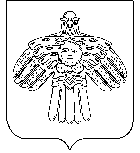 Россия ФедерацияКоми РеспубликаКОНТРОЛЬНО-СЧЕТНАЯ ПАЛАТАМУНИЦИПАЛЬНОГО ОКРУГА «УХТА» РЕСПУБЛИКИ КОМИ(Контрольно-счетная палатамуниципального округа «Ухта»)КОМИ РЕСПУБЛИКАСА«УХТА» МУНИЦИПАЛЬНÖЙ КЫТШЛÖНВИДЗÖДАН-АРТАЛАН ПАЛАТА(«Ухта» муниципальнöй кытшлöнвидзöдан-арталан палата)№ п/пНаименование показателяОбъемпроверенных средствОбъем выявленных нарушений,подлежащих устранению/                не подлежащих устранению в силу спецификиОбъем устраненных нарушений / в т.ч. с учетом внесения в доход бюджета, учреждений, физ. лиц           в текущем году; с учетом нарушений, выявленных         в периодах, предшествующих отчетному)                   123451.Плановые контрольные мероприятия,в том числе:- средства бюджета МОГО «Ухта»- средства учреждений5 788 075,65 779 326,9 8 748,786 804,2 / 82 902,917 018,3 / 32,21.1.- неэффективное использование бюджетных средств---1.2.- нарушения ведения бухгалтерского учета, составления и предоставления бухгалтерской (бюджетной) отчетности-32,2 / 81 505,732,2 / 32,21.3.- нарушения в сфере управления                        и распоряжения муниципальной собственностью-451,1 / -451,1 / -1.4.- нарушения при осуществлении муниципальных закупок и закупок отдельными видами юридических лиц-46,8 / 1 280,7-1.5.- иные нарушения(включая объем просроченной дебиторской задолженности по доходам)-*86 274,1 / 116,516 535,0 / - 2.Последующий контроль по нарушениям(установленным КСП при проведении контрольных мероприятий в периодах, предшествующих отчетному)                             (возмещено (перечислено) в доходную часть,         в том числе:--2 305,0 / 696,42.1.- бюджета МОГО «Ухта»--**2 129,0 / 520,42.1.- МБУ «Редакция газеты «Ухта» МОГО «Ухта»--110,0 / 100,02.1.- МОУ «СОШ № 21»--66,0 / 66,0ИТОГО (по стр. 1+стр. 2)ИТОГО (по стр. 1+стр. 2)5 788 075,6169 707,119 323,3 / 728,63.Ожидаемое поступление денежных средств (в рамках последующего контроля по нарушениям, выявленным Палатой при проведении контрольных мероприятий в периодах, предшествующих отчетному) в доходную часть, в том числе:--3 622,23.1.- бюджета МОГО «Ухта»--2 854,43.2.- МБУ «Редакция газеты «Ухта» МОГО «Ухта»--682,03.2.- МУ «Спортивная школа № 1»--62,23.2.- МОУ «СОШ № 21»--23,6№ п/пНаименование показателяИТОГО подготовленных Палатой                           и направленных                в адрес Совета округа Заключений / Информационных писем, в рамках экспертно-аналитической деятельностиКоличество подготовленных Палатойв 2023 годуЗаключений / Информационных писемКоличество подготовленных Палатойв 2023 годуЗаключений / Информационных писемКоличество предложений (рекомендаций) / замечаний            по результатам рассмотрения проектов решений Совета округа,  (ед.)№ п/пНаименование показателяИТОГО подготовленных Палатой                           и направленных                в адрес Совета округа Заключений / Информационных писем, в рамках экспертно-аналитической деятельностиЗаключенияпо проектам решений Совета округа, требующим проведение экспертизы Информационныеписьмапо проектам решений Совета округа. не требующим проведение экспертизы //снятых, отозванных) Количество предложений (рекомендаций) / замечаний            по результатам рассмотрения проектов решений Совета округа,  (ед.)1234561.Проведено экспертно-аналитических мероприятий, в том числе:74/63341/6281.1.в соответствии с требованиями бюджетного законодательства Российской Федерации523-- проект решения Совета МОГО «Ухта» «О внесении изменений и дополнений                     в решение Совета МОГО «Ухта»                       «О бюджете МОГО на 2023 год и плановый период 2023 и 2024 годов»312-- проект решения Совета МОГО «Ухта» «О бюджете МОГО «Ухта» на 2024 год                       и плановый период 2025 и 2026 годов»11--- проект решения Совета муниципального округа «Ухта» «О бюджете муниципального округа «Ухта» на 2024 год                       и плановый период 2025 и 2026 годов»1-1-1.2.в рамках экспертизы проектов законодательных и иных нормативно-правовых актов органа (-ов-) местного самоуправления69/63138/628- проекты решения Совета округа, предусматривающие принятие (утверждение) нормативно-правовых актов 40/51921/512- проекты решения Совета округа, предусматривающие внесение изменений (дополнений)                           в действующие нормативно-правовые акты29/11217/116Приложениек Отчету о деятельностиКонтрольно-счетной палаты муниципального округа «Ухта»Республики Коми за 2023 годРеестрпоступивших в Контрольно-счетную палату проектов решенийСовета МОГО «Ухта», Совета муниципального округа «Ухта»                                           и подготовленных Заключений (Информационных писем) по нимв период с 31.01.2023 по 15.12.2023№ п/пДата поступления проекта решения в адрес КСПДата и исх. номер итогового документа КСП по проекту решенияДатаи номеррешения, принятого Советом МОГО «Ухта», Советом муниципального округа «Ухта»Наименование итогового документа, подготовленного Контрольно-счетной палатой по проекту решения Совета МОГО «Ухта», Советом муниципального округа «Ухта»12345131.01.202302.03.2023       № 05-01/115.03.2023        № 206Заключение по проекту решения Совета МОГО «Ухта»                  «О внесении изменений в решение Совета МОГО «Ухта»                         от 29.04.2009 №317 «Об утверждении Положения о муниципальной службе в МОГО «Ухта»210.02.202314.02.2023       № 02-20/02; 06.03.2023       № 02-20/0815.03.2023        № 205Информация по проекту решения Совета МОГО «Ухта»«О внесении изменений в решение Совета МОГО «Ухта»                   от 13.10.2020 №04 «Об утверждении составов постоянных комиссий Совета МОГО «Ухта» 6-го созыва»301.03.202309.03.2023       № 02-20/1415.03.2023        № 207Информация по проекту решения Совета МОГО «Ухта»«О внесении изменений в решение Совета МОГО «Ухта»               от 19.05.2021 № 55 «Об утверждении Положения о порядке               и условиях приватизации муниципального имущества, находящегося в собственности муниципального образования городского округа «Ухта»402.03.202304.03.2023        № 05-01/415.03.2023        № 208Заключение по проекту решения Совета МОГО «Ухта» «О внесении изменений в решение Совета МОГО «Ухта»                  от 28.10.2022 № 173 «Об утверждении Прогнозного плана приватизации муниципального имущества МОГО «Ухта» на 2023 год и плановый период 2024-2025 годов»502.03.202304.03.2023       № 05-01/215.03.2023        № 210Заключение по проекту решения Совета МОГО «Ухта»«О внесении изменений в решение Совета МОГО «Ухта»                от 06.03.2008 № 152 «Об утверждении Порядка управления                  и распоряжения имуществом, находящимся в собственности муниципального образования городского округа «Ухта»602.03.202306.03.2023       № 02-20/0915.03.2023        № 203Информация по проекту решения Совета МОГО «Ухта» «О поддержке предложения граждан города Ухты о присвоении городу Ухта почетного звания Российской Федерации «Город трудовой доблести»702.03.202307.03.2023       № 05-01/615.03.2023        № 209Заключение по проекту решения Совета МОГО «Ухта» «Об утверждении Перечня движимого имущества, принимаемого     в собственность муниципального образования городского округа «Ухта» из государственной собственности Республики Коми» 802.03.202304.03.2023       № 05-01/315.03.2023        № 211Заключение по проекту решения Совета МОГО «Ухта»«О перевозке отдельной категории граждан на дачных автобусных маршрутах в установленных границах МОГО «Ухта» в 2023 году»903.03.202307.03.2023       № 05-01/5 15.03.2023        № 199Заключение по проекту решения Совета МОГО «Ухта» «О преобразовании муниципального образования городского округа «Ухта» путем изменения статуса муниципального образования городского округа «Ухта» на муниципальное образование муниципальный округ «Ухта» и внесении в порядке законодательной инициативы в Государственный Совет Республики Коми проекта закона Республики Коми «О наделении муниципального образования городского округа «Ухта» статусом муниципального округа и внесении в связи с этим изменений в Закон Республики Коми «О территориальной организации местного самоуправления в Республике Коми» 1007.03.202309.03.2023       № 02-20/1215.03.2023        № 204Информация по проекту решения Совета МОГО «Ухта»«Об увековечивании памяти выдающихся деятелей, заслуженных лиц, исторических событий и памятных дат в МОГО «Ухта»1109.03.202310.03.2023       № 02-20/1515.03.2023         № 200Информация по проекту решения Совета МОГО «Ухта»«Об обращении в Государственный Совет Республики Коми по вопросу о выступлении с законодательной инициативой об ограничении продажи электронных сигарет, жидкостей для заправки вейпов несовершеннолетним детям и о полном запрете употребления вейпов детьми и подростками»1224.04.202315.05.2023       № 05-01/823.05.2023         № 214Заключение по проекту решения Совета МОГО «Ухта»«Об утверждении перечней отдельных категорий граждан, проживающих на территории МОГО «Ухта», для предоставления дополнительных мер социальной поддержки»1324.04.202311.05.2023       № 02-20/2123.05.2023         № 215Информация по проекту решения Совета МОГО «Ухта»«О рассмотрении отчета о реализации программы «Противодействие коррупции в муниципальном образовании городского округа «Ухта» (2021-2024) за 2022 год»1424.04.202316.05.2023       № 02-20/26Проект отозванИнформация по проекту решения Совета МОГО «Ухта» «О внесении изменений в решение Совета МОГО «Ухта»                  от 28.10.2021 № 91 «Об утверждении Положения о муниципальном земельном контроле на территории МОГО «Ухта»1524.04.202315.05.2023       № 02-20/23Проект отозванИнформация по проекту решения Совета МОГО «Ухта»«О внесении изменений в решение Совета МОГО «Ухта»                 от 28.10.2021 № 90 «Об утверждении Положения о муниципальном контроле на автомобильном транспорте и в дорожном хозяйстве       на территории МОГО «Ухта»1624.04.202316.05.2023       № 02-20/29Проект отозванИнформация по проекту решения Совета МОГО «Ухта»«О внесении изменений в решение Совета МОГО «Ухта»                     от 21.12.2021 № 114 «Об утверждении Положения о муниципальном лесном контроле на территории МОГО «Ухта»1724.04.202316.05.2023       № 02-20/28Проект отозванИнформация по проекту решения Совета МОГО «Ухта» «О внесении изменений в решение Совета МОГО «Ухта»                   от 21.12.2021 № 113 «Об утверждении Положения о муниципальном контроле в сфере благоустройства на территории МОГО «Ухта»1824.04.202316.05.2023       № 02-20/2423.05.2023         № 216Информация по проекту решения Совета МОГО «Ухта» «О внесении изменений в решение Совета МОГО «Ухта»                 от 28.10.2021 № 92 «Об утверждении Положения о муниципальном жилищном контроле»1924.04.202316.05.2023       № 02-20/2623.05.2023        № 217Информация по проекту решения Совета МОГО «Ухта»  «Об отмене некоторых решений Совета МОГО «Ухта»2004.05.202310.05.2023       № 02-20/1923.05.2023         № 218Информация по проекту решения Совета МОГО «Ухта»  «О внесении изменений в решение Совета МОГО «Ухта» от 25.10.2018 № 298 «О наградах и поощрениях муниципального образования городского округа «Ухта»2104.05.202310.05.2023       № 05-01/723.05.2023        № 219Заключение по проекту решения Совета МОГО «Ухта»«О награждении Знаком «За заслуги перед Ухтой»2215.05.202316.05.2023       № 05-01/923.05.2023         № 220Заключение по проекту решения Совета МОГО «Ухта» «Об освобождении МУП «Ухтаводоканал» МОГО «Ухта»               от перечисления части прибыли за 2022 год»2315.05.202316.05.2023       № 02-20/2523.05.2023        № 212Информация по проекту решения Совета МОГО «Ухта» «О рассмотрении отчета главы МОГО «Ухта» - руководителя администрации МОГО «Ухта» о результатах своей деятельности          и деятельности администрации МОГО «Ухта» за 2022 год»2417.05.2023Экспертиза не проводилась связи с поздним поступлением проектаПроект отозван«О внесении изменений в решение Совета МОГО «Ухта»                    от 27.09.2016 № 86 «Об утверждении перечней отдельных категорий граждан, проживающих на территории МОГО «Ухта», для предоставления дополнительных мер социальной поддержки»2517.05.202317.05.2023       № 02-20/3123.05.2023        № 222Информация по проекту решения Совета МОГО «Ухта»«О внесении изменений в решение Совета МОГО «Ухта»               от 23.12.2020 № 36 «Об утверждении Положения о муниципальном учреждении «Управление физической культуры и спорта» администрации МОГО «Ухта».2617.05.2023Экспертиза не проводилась связи с поздним поступлением проекта23.05.2023        № 221«Об утверждении Перечня недвижимого имущества, предлагаемого к передаче в государственную собственность Республики Коми из собственности муниципального образования городского округа «Ухта» (здание СОШ №6)»2709.06.202316.06.2023       № 02-20/3517.08.2023        № 226Информация по проекту решения Совета МОГО «Ухта» «О присвоении звания «Почетный гражданин города Ухты» (Гизатулин Б.Ф.)2828.06.202313.07.2023        № 02-20/3717.08.2023        № 234Информация по проекту решения Совета МОГО «Ухта» «О внесении изменений в решение Совета МОГО «Ухта»                  от 28.10.2021 № 90 «Об утверждении Положения о муниципальном контроле на автомобильном транспорте и в дорожном хозяйстве     на территории МОГО «Ухта»2928.06.202310.07.2023       № 02-20/3617.08.2023        № 235Информация по проекту решения Совета МОГО «Ухта»«О внесении изменений в решение Совета МОГО «Ухта»               от 28.10.2021 № 91 «Об утверждении Положения о муниципальном земельном контроле на территории МОГО «Ухта»3028.06.202319.07.2023       № 20-20/4017.08.2023        № 237Информация по проекту решения Совета МОГО «Ухта» «О внесении изменений в решение Совета МОГО «Ухта»               от 21.12.2021 № 114 «Об утверждении Положения                              о муниципальном лесном контроле на территории МОГО «Ухта»3128.06.202319.07.2023       № 02-20/3917.08.2023        № 236Информация по проекту решения Совета МОГО «Ухта»«О внесении изменений в решение Совета МОГО «Ухта»               от 21.12.2021 № 113 «Об утверждении Положения о муниципальном контроле в сфере благоустройства на территории МОГО «Ухта»3207.07.202328.07.2023       № 02-20/4217.08.2023        № 227Информация по проекту решения Совета МОГО «Ухта» «О Проекте Устава МО «Ухта»3325.07.202326.07.2023       № 05-01/1017.08.2023        № 230Заключение по проекту решения Совета МОГО «Ухта» «О внесении изменений в решение Совета МОГО «Ухта»               от 28.10.2022 № 175 «Об утверждении Перечня недвижимого имущества, предлагаемого к передаче в государственную собственность Республики Коми из собственности муниципального образования городского округа «Ухта»3427.07.202302.02.2023       № 05-01/1117.08.2023        № 229Заключение по проекту решения Совета МОГО «Ухта»«О внесении изменений в решение Совета МОГО «Ухта»                 от 28.10.2022 № 173 «Об утверждении Прогнозного плана приватизации муниципального имущества МОГО «Ухта» на 2023 год и плановый период 2024-2025 годов»3507.08.202309.08.2023       № 02-20/44Проект отозванИнформация по проекту решения Совета МОГО «Ухта»«Об утверждении Порядка обращения за пенсией за выслугу лет, ее назначения и выплаты лицу, замещавшему муниципальную должность в МОГО «Ухта»3608.08.202310.08.2023       № 02-20/4617.08.2023         № 231Информация по проекту решения Совета МОГО «Ухта» «Об утверждении Порядка организации и проведения торгов           по продаже права на заключение договоров уступки (цессии), типовой формы договора уступки права требования (цессии)»3708.08.202310.08.2023       № 02-20/4717.08.2023        № 232Информация по проекту решения Совета МОГО «Ухта»«О внесении изменений в решение Совета МОГО «Ухта»                   от 26.06.2007 № 44 «Об органе по управлению муниципальным имуществом администрации муниципального образования городского округа «Ухта»3809.08.202311.08.2023       № 02-20/4817.08.2023        № 228Информация по проекту решения Совета МОГО «Ухта» «О внесении изменений в решение Совета МОГО «Ухта»                        от 28.02.2019 № 324 «Об утверждении Порядка организации               и проведения публичных слушаний, общественных обсуждений         на территории муниципального образования городского округа «Ухта» территории муниципального образования городского округа «Ухта»3910.08.202311.08.2023       № 02-20/5017.08.2023        № 223Информация по проекту решения Совета МОГО «Ухта» «О внесении изменений в решение Совета МОГО «Ухта»                      от 15.03.2023 № 204 «Об увековечивании памяти выдающихся деятелей, заслуженных лиц, исторических событий и памятных дат в МОГО «Ухта»4010.08.2023 Экспертиза не проводилась связи с поздним поступлением проекта17.08.2023        № 224«Об увековечивании памяти военнослужащих, погибших при защите Отечества Касатина (Чепурина) Алексея Александровича, Минина Вадима Викторовича, Соковых Алексея Вадимовича, Хлобыстова Анатолия Максимовича»4110.08.202314.08.2023       № 02-20/5117.08.2023        № 225Информация по проекту решения Совета МОГО «Ухта»«Об увековечивании памяти деятеля физической культуры                 и спорта Павлова Николая Сергеевича»4214.08.202315.08.2023       № 02-20/5217.08.2023        № 233Информация по проекту решения Совета МОГО «Ухта»«О внесении изменений в решение Совета МОГО «Ухта»                    от 25.09.2012 № 162 «Об утверждении Положения о порядке управления и распоряжения жилищным фондом, находящимся               в собственности МОГО «Ухта»4314.09.202318.09.2023       № 05-01/1226.10.2023        № 238Заключение по проекту решения Совета МОГО «Ухта» «О награждении Знаком отличия «За заслуги перед Ухтой» (Бондарев В.А.)4427.09.202302.10.2023       № 05-01/13Новая версия проекта решения Заключение по проекту решения Совета МОГО «Ухта»«О внесении изменений в решение Совета МОГО «Ухта»               от 20.11.2014 № 331 «Об установлении налога на имущество физических лиц на территории МОГО «Ухта»4513.10.202318.10.2023       № 05-01/1826.10.2023        № 245Заключение по проекту решения Совета МОГО «Ухта»«Об утверждении Прогнозного плана приватизации муниципального имущества МОГО «Ухта» на 2024 год и плановый период 2025-2026 годов»4613.10.202317.10.2023       № 05-01/1726.10.2023        № 247Заключение по проекту решения Совета МОГО «Ухта» «О внесении изменений в решение Совета МОГО «Ухта»                  от 18.06.2015 № 419 «Об утверждении положения о порядке определения размера платы за право размещения нестационарных торговых объектов и объектов оказания услуг, расположенных          на территории МОГО «Ухта»4713.10.202316.10.2023        № 02-20/5726.10.2023        № 248Информация по проекту решения Совета МОГО «Ухта» «О внесении изменений в решение Совета МОГО «Ухта»                  от 25.10.2018 № 298 «О наградах и поощрениях муниципального образования городского округа «Ухта»4813.10.202316.10.2023       № 05-01/1426.10.2023        № 240Заключение по проекту решения Совета МОГО «Ухта» «О награждении Знаком отличия «За заслуги перед Ухтой» (Османов М.Н.)4913.10.202316.10.2023       № 05-01/1526.10.2023        № 239Заключение по проекту решения Совета МОГО «Ухта» «О награждении Знаком отличия «За заслуги перед Ухтой» (Громов А.В.)5013.10.202316.10.2023       № 05-01/1626.10.2023        № 241Заключение по проекту решения Совета МОГО «Ухта» О награждении Знаком отличия «За заслуги перед Ухтой» (Пенкина Л.Н.)5113.10.202319.10.2023       № 02-20/6126.10.2023        № 246Информация по проекту решения Совета МОГО «Ухта» «О внесении изменений в решение Совета МОГО «Ухта»                от 25.09.2012 № 162 «Об утверждении Положения о порядке управления и распоряжения жилищным фондом, находящимся          в собственности МОГО «Ухта»5218.10.202319.10.2023       № 05-01/1926.10.2023        № 244Заключение по проекту решения Совета МОГО «Ухта» «О внесении изменений в решение Совета МОГО «Ухта»                 от 20.11.2014 № 331 «Об установлении налога на имущество физических лиц на территории МОГО «Ухта»5318.10.202319.10.2023       № 02-20/ 6326.10.2023         № 242Информация по проекту решения Совета МОГО «Ухта»«О принятии Устава муниципального округа «Ухта» Республики Коми»5419.10.202320.10.2023        № 02-20/6426.10.2023        № 249Информация по проекту решения Совета МОГО «Ухта»«Об утверждении Порядка обращения за пенсией за выслугу лет, ее назначения и выплату лицу, замещавшему муниципальную должность в МОГО «Ухта»5507.11.202328.11.2023       № 02-20/77Проект отозванИнформация по проекту решения Совета МОГО «Ухта» «О внесении изменений в решение Совета МОГО «Ухта»                 от 28.10.2021 № 91 «Об утверждении Положения о муниципальном земельном контроле на территории МОГО «Ухта»5617.11.2023Экспертиза не проводилась связи с поздним поступлением проекта21.11.2023        № 263«О внесении изменений в решение Совета МОГОГ «Ухта» от 14.12.2016 № 92 «Об утверждении структуры администрации МОГО «Ухта»5717.11.2023Экспертиза не проводилась связи с поздним поступлением проекта21.11.2023        № 261Информация по проекту решения Совета МОГО «Ухта» «О внесении изменений в решение Совета МОГОГ «Ухта»               от 14.05.2008 № 174 «Об утверждении Порядка ведения бюджетного процесса в МОГО «Ухта»5817.11.2023Экспертиза не проводилась связи с поздним поступлением проекта21.11.2023        № 259Информация по проекту решения Совета МОГО «Ухта» О внесении изменений в решение Совета МОГОГ «Ухта»                  от 29.04.2009  № 317 «Об утверждении Положения о муниципальной службе в МОГО «Ухта»5917.11.202320.11.2023        № 05-01/2121.11.2023        № 258Заключение по проекту решения Совета МОГО «Ухта» «О внесении изменений в решение Совета МОГОГ «Ухта» от 29.04.2009 № 317 «Об утверждении Положения о муниципальной службе в МОГО «Ухта»6017.11.2023Экспертиза не проводилась связи с поздним поступлением проекта 21.11.2023        № 260Информация по проекту решения Совета МОГО «Ухта»«О внесении изменений в решение Совета МОГО «Ухта»               от 09.10.2009 № 359 «Об учреждении Финансового управления администрации муниципального образования городского округа «Ухта»6117.11.202320.11.2023        № 05-01/2021.11.2023        № 257Заключение по проекту решения Совета МОГО «Ухта»«О внесении изменений в решение Совета МОГОГ «Ухта»                 от 14.10.2019 № 367 «Об определении размера и условий оплаты труда председателя Совета МОГО «Ухта», осуществляющего свои полномочия на постоянной основе»6220.11.202321.11.2023       № 02-20/7421.11.2023        № 251Информация по проекту решения Совета МОГО «Ухта» «О переименовании должности председателя Совета муниципального образования городского округа «Ухта»6320.11.202321.11.2023       № 05-01/2221.11.2023        № 253Заключение по проекту решения Совета МОГО «Ухта» «О переименовании Совета муниципального образования городского округа «Ухта»6420.11.202321.11.2023       № 02-20/7321.11.2023        № 254Информация по проекту решения Совета МОГО «Ухта» «О правопреемстве муниципальных правовых актов»6521.11.2023Экспертиза не проводилась связи с поздним поступлением проекта21.11.2023        № 250«О переименовании должности главы муниципального образования городского округа «Ухта» - руководителя администрации муниципального образования городского округа «Ухта»6621.11.2023Экспертиза не проводилась связи с поздним поступлением проекта21.11.2023        № 252«О переименовании администрации муниципального образования городского округа «Ухта»6712.12.202313.12.2023       № 02-20/8721.12.2023        № 271Информация по проекту решения Совета муниципального округа «Ухта» «О внесении изменений в решение Совета МОГО «Ухта»                 от 06.03.2008 № 153 «Об утверждении Методики расчета арендной платы за муниципальное имущество МОГО «Ухта»6813.12.202313.12.2023       № 05-01/2321.12.2023         № 270Заключение по проекту решения Совета муниципального округа «Ухта» «Об утверждении Перечня движимого имущества, принимаемого     в собственность муниципального образования городского округа «Ухта» из государственной собственности Республики Коми»6913.12.202318.12.2023       № 02-20/9021.12.2023        № 266Информация по проекту решения Совета муниципального округа «Ухта» «О проведении публичных слушаний»7015.12.202316.12.2023        № 05-01/2421.12.2023        № 274Заключение по проекту решения Совета муниципального округа «Ухта» «Об утверждении структуры администрации муниципального округа «Ухта» Республики Коми»7115.12.202316.12.2023        № 05-01/2921.12.2023        № 276Заключение по проекту решения Совета муниципального округа «Ухта» «Об изменении наименования муниципального учреждения «Управление образования» администрации муниципального образования городского округа «Ухта»                   и утверждении Положения о муниципальном учреждении «Управление образования» администрации муниципального округа «Ухта» Республики Коми»7215.12.202316.12.2023       № 05-01/2821.12.2023        № 278Заключение по проекту решения Совета муниципального округа «Ухта» «Об изменении наименования муниципального учреждения «Управление физической культуры и спорта» администрации муниципального образования городского округа «Ухта» и утверждении Положения о муниципальном учреждении «Управление физической культуры и спорта» администрации муниципального округа «Ухта» Республики Коми»7315.12.202316.12.2023       № 05-01/3021.12.2023        № 277Заключение по проекту решения Совета муниципального округа «Ухта» «Об изменении наименования муниципального учреждения «Управление жилищно-коммунального хозяйства» администрации муниципального образования городского округа «Ухта» и утверждении Положения о муниципальном учреждении «Управление жилищно-коммунального хозяйства» администрации муниципального округа «Ухта» Республики Коми»7415.12.202316.12.2023        № 05-01/2721.12.2023        № 275Заключение по проекту решения Совета муниципального округа «Ухта» «Об изменении наименования муниципального учреждения «Управление культура» администрации муниципального образования городского округа «Ухта»                               и утверждении Положения о муниципальном учреждении «Управление культуры» администрации муниципального округа «Ухта» Республики Коми»7515.12.202316.12.2023       № 05-01/2521.12.2023        № 273Заключение по проекту решения Совета муниципального округа «Ухта» «Об изменении наименования Комитета по управлению имуществом администрации муниципального образования городского округа «Ухта» и утверждении Положения о Комитете по управлению имуществом администрации муниципального округа «Ухта» Республики Коми»7615.12.202318.12.2023       № 05-01/3121.12.2023        № 272Заключение по проекту решения Совета муниципального округа «Ухта» «О внесении изменений в решение Совета МОГО «Ухта»                    от 28.10.2022 № 176 «Об утверждении Перечня движимого имущества, принимаемого в собственность муниципального образования городского округа «Ухта» из собственности Республики Коми»7715.12.202316.12.2023        № 05-01/2621.12.2023        № 280Заключение по проекту решения Совета муниципального округа «Ухта» «О внесении изменений в решение Совета МОГО «Ухта»                          от 29.04.2009 №317 «Об утверждении Положения                                о муниципальной службе в муниципальном образовании городского округа «Ухта»7815.12.202318.12.2023       № 02-20/9121.12.2023         № 279Информация по проекту Совета муниципального округа «Ухта»«О внесении изменений в решение Совета МОГО «Ухта»                 от 29.03.2017 № 178 «Об утверждении Порядка обращения лиц, замещавших должности муниципальной службы в МОГО «Ухта», за пенсией за выслугу лет, назначения пенсии за выслугу лет                 и изменения ее размера, выплаты пенсии за выслугу лет, ее приостановления, возобновления, прекращения и восстановления»